Г Л А В А   А Д М И Н И С Т Р А Ц И ИМ У Н И Ц И П А Л Ь Н О Г О     Р А Й О Н А«ЛЕВАШИНСКИЙ РАЙОН» РЕСПУБЛИКИ  ДАГЕСТАНП  О  С  Т  А  Н  О  В  Л  Е  Н  И  Е  № 145  от 7 сентября   2021 годас. ЛевашиО внесении изменений в муниципальную целевую Программу  «Противодействие коррупции в сфере деятельности органов местного самоуправления МР «Левашинский район» на 2021-2024 годы» 	Во исполнение статьи 7 и пункта 3 статьи 8 Закона Республики Дагестан от 7 апреля 2009 года № 21 «О противодействии коррупции в Республике Дагестан», в целях комплексного решения проблемы противодействия коррупции в сфере деятельности органов местного самоуправления  МР «Левашинский район»,  п о с т а н о в л я ю: 1.Внести в паспорт и перечень мероприятий муниципальной Программы изменения соответствующие Указу Президента РФ от 16.08.2021 г. № 478 «О Национальном плане противодействия коррупции на 2021-2024 годы.2.Начальнику финансового управления Табукову М.С. обеспечить финансирование реализации мероприятий Программы в рамках ежегодно выделяемого размера финансирования на мероприятия по противодействию коррупции.3.Управделами Администрации МР «Левашинский район» обеспечить опубликование настоящего постановления на официальном сайте Администрации МР «Левашинский район» и в районной газете «По новому пути».4.Контроль за выполнением настоящего постановления возложить на помощника главы администрации МР «Левашинский район» по вопросам противодействия коррупции Раджабова Ярахмедгаджи Магомедовича. Глава Администрации муниципального района                                                           Дабишев Ш.М.УТВЕРЖДЕНА                                                                    постановлением главы АдминистрацииМР «Левашинский район»от 07.09.2021 г. №145  Программа противодействия коррупции в МР «Левашинский район» на 2021-2024 годыПаспорт Программы противодействия коррупции в МР «Левашинский район»                                                       на 2021-2024 годы.Содержание проблемы, обоснование необходимости её решения программно-целевым методом.В настоящее время Президентом РФ Путиным В.В. проблеме коррупции уделяется повышенное внимание. Издан Указ от 16.08.2021 года № 478 «О Национальном плане противодействии коррупции на 2021-2024 годы» и  разработана и принята нормативная правовая база, регламентирующая  вопросы противодействия коррупции и формирования условий для её функционирования.Коррупция, являясь неизбежным следствием избыточного администрирования хозяйственной деятельности со стороны государства, серьёзно затрудняет нормальное функционирование всех общественных институтов, препятствует проведению социальных преобразований и повышению эффективности национальной экономики, порождает недоверие в обществе к государственным институтам, создаёт негативный имидж любого государства на международной арене. Поэтому коррупция правомерно рассматривается как одна из угроз безопасности Российской Федерации.Действия отдельных муниципальных служащих муниципальной службы в Республике Дагестан подрывают авторитет органов местного самоуправления муниципальных образований Дагестана у населения, препятствуют развитию предпринимательства, негативно влияют на    социально – экономическое развитие. Всё это требует принятия скоординированных мер по устранению причин, порождающих коррупцию.Внедрение правовых, организационных и иных механизмов противодействия коррупции, повышение прозрачности деятельности органов местного самоуправления МР «Левашинский район» являются также необходимыми элементами реализации проводимой в районе административной реформы.Программа подготовлена с учётом уже выполненных мероприятий по противодействию коррупции в МР «Левашинский район».                Профилактика коррупции должна иметь приоритет перед иными мерами борьбы с этим явлением. Эффективное противодействие коррупции предполагает внедрение системы правовых, экономических, политических и информационных мер, реализуемых в органах местного самоуправления в рамках Программы.С учётом вышеизложенного, в Программе определены следующие принципы антикоррупционной политики: -признание, обеспечение и защита основных прав и свобод человека и гражданина;-законность;-публичность и открытость деятельности органов местного самоуправления МР «Левашинский район»;-неотвратимость ответственности за совершение коррупционных правонарушений;-комплексное использование политических, организационных, информационно-пропагандистских, социально-экономических, правовых, специальных и иных мер, направленных на противодействие коррупции;-приоритетное применение мер по профилактике коррупции;-сотрудничество органов местного самоуправления по вопросу противодействия коррупции с институтами гражданского общества, общественными организациями и физическими лицами.Программа представляет собой комплекс взаимоувязанных мероприятий, направленных на создание эффективной системы противодействия коррупции в Левашинском районе, обеспечение защиты прав и законных интересов населения района, организаций района от коррупциогенных факторов.Риски, связанные с реализацией Программы и способы их минимизации:Цели и задачи, целевые индикаторы и показатели Программы противодействия коррупции в МР «Левашинский район» на 2021-2024  годы, сроки её реализации.Наименование Программы  Программа противодействия коррупции в МР «Левашинский район» на 2021-2024 годы (далее - Программа)Основание разработки Программы-Федеральный закон  «О противодействии коррупции»;-Закон Республики Дагестан от 7 апреля 2009 года № 21 «О противодействии коррупции в Республике Дагестан»;-Национальный план противодействия коррупции, утверждённый Указом Президента РФ от 16 августа 2021 г. № 478 «О Национальном плане противодействия коррупции на 2021 - 2024 годы»;-Указ Главы РД от 30 июля 2018 года № 86 «О внесении изменений в некоторые Указы Президента Республики Дагестан»-Постановление главы администрации МР «Левашинский район» от 7 сентября 2021 года №145  «О внесении изменений в муниципальную целевую программу  противодействия коррупции в сфере деятельности органов местного самоуправления МР «Левашинский район» на 2021-2024 годы»Заказчик- координатор ПрограммыАдминистрация МР «Левашинский район».Разработчики  Программы-Глава администрации МР «Левашинский район»;-Помощник главы администрации МР «Левашинский район» по вопросам противодействия коррупции;Цели ПрограммыЗадачи Программы-внедрение в практику деятельности органов местного самоуправления МР «Левашинский район» профилактических мер, направленных на недопущение создания условий, порождающих коррупцию;-обеспечение регламентации деятельности органов местного самоуправления  МР «Левашинский район», обеспечения её открытости и прозрачности, повышение эффективности общественного контроля за исполнением государственных функций, переданных на муниципальный уровень;-вовлечение институтов гражданского общества в реализацию антикоррупционных мероприятий;-совершенствование механизмов противодействия коррупции в органах местного самоуправления МР «Левашинский район»;-организация профилактической работы по противодействию коррупции и антикоррупционной пропаганды  в целях формирования в обществе нетерпимого отношения к коррупции;-недопущение проявления коррупции путём внедрения административных регламентов исполнения государственных функций переданных на муниципальный уровень органами местного самоуправления;-организация взаимодействия органов местного самоуправления поселения с организациями, общественными объединениями и населением муниципального образования по вопросам противодействия коррупции.Объемы и источники финансирования Программыфинансирование мероприятий Программы осуществляется за счет средств бюджета администрации МР  "Левашинский район".
Общий объем средств составляет 100 тыс. рублей, в том числе:
2021 год - 25 тыс. рублей;2022 год - 25 тыс. рублей;2023 год - 25 тыс. рублей;2024 год- 25 тыс. рублей.Сроки реализации Программы2021-2024 годыОжидаемые результаты реализации Программы и показатели её социально-экономической эффективности-повышение информированности жителей Левашинского района о мерах по противодействию коррупции, принимаемых в районе;
-создание условий и обеспечение участия институтов гражданского общества и граждан в реализации антикоррупционной политики на территории МР "Левашинский район";
-снижение уровня коррупции при исполнении государственных и муниципальных функций и предоставлении государственных и муниципальных услуг органами местного самоуправления муниципального района "Левашинский район";
-развитие организационных мер по предупреждению и профилактике коррупции в органах местного самоуправления МР "Левашинский район";
-создание системы неотвратимости ответственности за виновные деяния, которые привели к неэффективному использованию бюджетных средств и муниципального имущества;
-формирование негативного отношения молодежи к коррупции;
-снижение потерь за счет уменьшения неэффективного использования бюджетных средств№ п/пСодержание рисковАнализ причин возникновения рисковСпособы минимизации рисков12341.Снижение темпа и качества реализации Программы в связи с длительным сроком её реализации.Программа реализуется в течение 4-лет. Практика осуществления управления целевыми муниципальными программами показывает, что если Программа реализуется в течение длительного срока без очевидных результатов, то мероприятия Программы теряют актуальность.Программа спланирована так, что первые результаты реализации её мероприятий будут видны в течении 10 месяцев  её реализации, и дальнейшая реализация Программы будет осуществляться на их основе.2.Бюрократическое блокирование реализации Программы, формальный подход к реализации Программы при недостаточной информационной и общественной поддержке Программы.при недостаточной информационной и общественной поддержке Программы она утрачивает общественно-социальную направленность и приобретает декларативный статус.в рамках Программы  запланированы мероприятия по приданию противодействию коррупции публичности и привлечению к реализации мероприятий Программы общественных организаций и экспертных сообществ.№ п/пНаименование основных мероприятийНаименование основных мероприятийНаименование основных мероприятийИсполнителиИсполнителиИсполнителиИсполнителиИсполнителиИсполнителиИсполнение, вид документаИсполнение, вид документаИсполнение, вид документаИсполнение, вид документаИсполнение, вид документаИсполнение, вид документаИсполнение, вид документаСроки выполнения основных мероприятийИндикаторы оценки конечных результатов, единицы измерения  Значения индикаторов  Значения индикаторов  Значения индикаторов  Значения индикаторов  Значения индикаторов  Значения индикаторовФинансирование (за счет средств бюджета администрации МР «Левашинский район»), тыс. рублейФинансирование (за счет средств бюджета администрации МР «Левашинский район»), тыс. рублейФинансирование (за счет средств бюджета администрации МР «Левашинский район»), тыс. рублейФинансирование (за счет средств бюджета администрации МР «Левашинский район»), тыс. рублейФинансирование (за счет средств бюджета администрации МР «Левашинский район»), тыс. рублей№ п/пНаименование основных мероприятийНаименование основных мероприятийНаименование основных мероприятийИсполнителиИсполнителиИсполнителиИсполнителиИсполнителиИсполнителиИсполнение, вид документаИсполнение, вид документаИсполнение, вид документаИсполнение, вид документаИсполнение, вид документаИсполнение, вид документаИсполнение, вид документаСроки выполнения основных мероприятийИндикаторы оценки конечных результатов, единицы измерения20212022202320242021 20222023 202412223333334444444567891011121314Цели: выявление и устранение причин коррупции, противодействие условиям, способствующим ее проявлениям, формирование в обществе нетерпимого отношения к коррупцииЦели: выявление и устранение причин коррупции, противодействие условиям, способствующим ее проявлениям, формирование в обществе нетерпимого отношения к коррупцииЦели: выявление и устранение причин коррупции, противодействие условиям, способствующим ее проявлениям, формирование в обществе нетерпимого отношения к коррупцииЦели: выявление и устранение причин коррупции, противодействие условиям, способствующим ее проявлениям, формирование в обществе нетерпимого отношения к коррупцииЦели: выявление и устранение причин коррупции, противодействие условиям, способствующим ее проявлениям, формирование в обществе нетерпимого отношения к коррупцииЦели: выявление и устранение причин коррупции, противодействие условиям, способствующим ее проявлениям, формирование в обществе нетерпимого отношения к коррупцииЦели: выявление и устранение причин коррупции, противодействие условиям, способствующим ее проявлениям, формирование в обществе нетерпимого отношения к коррупцииЦели: выявление и устранение причин коррупции, противодействие условиям, способствующим ее проявлениям, формирование в обществе нетерпимого отношения к коррупцииЦели: выявление и устранение причин коррупции, противодействие условиям, способствующим ее проявлениям, формирование в обществе нетерпимого отношения к коррупцииЦели: выявление и устранение причин коррупции, противодействие условиям, способствующим ее проявлениям, формирование в обществе нетерпимого отношения к коррупцииЦели: выявление и устранение причин коррупции, противодействие условиям, способствующим ее проявлениям, формирование в обществе нетерпимого отношения к коррупцииЦели: выявление и устранение причин коррупции, противодействие условиям, способствующим ее проявлениям, формирование в обществе нетерпимого отношения к коррупцииЦели: выявление и устранение причин коррупции, противодействие условиям, способствующим ее проявлениям, формирование в обществе нетерпимого отношения к коррупцииЦели: выявление и устранение причин коррупции, противодействие условиям, способствующим ее проявлениям, формирование в обществе нетерпимого отношения к коррупцииЦели: выявление и устранение причин коррупции, противодействие условиям, способствующим ее проявлениям, формирование в обществе нетерпимого отношения к коррупцииЦели: выявление и устранение причин коррупции, противодействие условиям, способствующим ее проявлениям, формирование в обществе нетерпимого отношения к коррупцииЦели: выявление и устранение причин коррупции, противодействие условиям, способствующим ее проявлениям, формирование в обществе нетерпимого отношения к коррупцииЦели: выявление и устранение причин коррупции, противодействие условиям, способствующим ее проявлениям, формирование в обществе нетерпимого отношения к коррупцииЦели: выявление и устранение причин коррупции, противодействие условиям, способствующим ее проявлениям, формирование в обществе нетерпимого отношения к коррупцииЦели: выявление и устранение причин коррупции, противодействие условиям, способствующим ее проявлениям, формирование в обществе нетерпимого отношения к коррупцииЦели: выявление и устранение причин коррупции, противодействие условиям, способствующим ее проявлениям, формирование в обществе нетерпимого отношения к коррупцииЦели: выявление и устранение причин коррупции, противодействие условиям, способствующим ее проявлениям, формирование в обществе нетерпимого отношения к коррупцииЦели: выявление и устранение причин коррупции, противодействие условиям, способствующим ее проявлениям, формирование в обществе нетерпимого отношения к коррупцииЦели: выявление и устранение причин коррупции, противодействие условиям, способствующим ее проявлениям, формирование в обществе нетерпимого отношения к коррупцииЦели: выявление и устранение причин коррупции, противодействие условиям, способствующим ее проявлениям, формирование в обществе нетерпимого отношения к коррупцииЦели: выявление и устранение причин коррупции, противодействие условиям, способствующим ее проявлениям, формирование в обществе нетерпимого отношения к коррупцииЦели: выявление и устранение причин коррупции, противодействие условиям, способствующим ее проявлениям, формирование в обществе нетерпимого отношения к коррупцииЦели: выявление и устранение причин коррупции, противодействие условиям, способствующим ее проявлениям, формирование в обществе нетерпимого отношения к коррупцииЦели: выявление и устранение причин коррупции, противодействие условиям, способствующим ее проявлениям, формирование в обществе нетерпимого отношения к коррупцииЦели: выявление и устранение причин коррупции, противодействие условиям, способствующим ее проявлениям, формирование в обществе нетерпимого отношения к коррупцииЗадача 1. Совершенствование инструментов и механизмов противодействия коррупции, в том числе системы запретов, ограничений и требований, установленных в целях противодействия коррупцииЗадача 1. Совершенствование инструментов и механизмов противодействия коррупции, в том числе системы запретов, ограничений и требований, установленных в целях противодействия коррупцииЗадача 1. Совершенствование инструментов и механизмов противодействия коррупции, в том числе системы запретов, ограничений и требований, установленных в целях противодействия коррупцииЗадача 1. Совершенствование инструментов и механизмов противодействия коррупции, в том числе системы запретов, ограничений и требований, установленных в целях противодействия коррупцииЗадача 1. Совершенствование инструментов и механизмов противодействия коррупции, в том числе системы запретов, ограничений и требований, установленных в целях противодействия коррупцииЗадача 1. Совершенствование инструментов и механизмов противодействия коррупции, в том числе системы запретов, ограничений и требований, установленных в целях противодействия коррупцииЗадача 1. Совершенствование инструментов и механизмов противодействия коррупции, в том числе системы запретов, ограничений и требований, установленных в целях противодействия коррупцииЗадача 1. Совершенствование инструментов и механизмов противодействия коррупции, в том числе системы запретов, ограничений и требований, установленных в целях противодействия коррупцииЗадача 1. Совершенствование инструментов и механизмов противодействия коррупции, в том числе системы запретов, ограничений и требований, установленных в целях противодействия коррупцииЗадача 1. Совершенствование инструментов и механизмов противодействия коррупции, в том числе системы запретов, ограничений и требований, установленных в целях противодействия коррупцииЗадача 1. Совершенствование инструментов и механизмов противодействия коррупции, в том числе системы запретов, ограничений и требований, установленных в целях противодействия коррупцииЗадача 1. Совершенствование инструментов и механизмов противодействия коррупции, в том числе системы запретов, ограничений и требований, установленных в целях противодействия коррупцииЗадача 1. Совершенствование инструментов и механизмов противодействия коррупции, в том числе системы запретов, ограничений и требований, установленных в целях противодействия коррупцииЗадача 1. Совершенствование инструментов и механизмов противодействия коррупции, в том числе системы запретов, ограничений и требований, установленных в целях противодействия коррупцииЗадача 1. Совершенствование инструментов и механизмов противодействия коррупции, в том числе системы запретов, ограничений и требований, установленных в целях противодействия коррупцииЗадача 1. Совершенствование инструментов и механизмов противодействия коррупции, в том числе системы запретов, ограничений и требований, установленных в целях противодействия коррупцииЗадача 1. Совершенствование инструментов и механизмов противодействия коррупции, в том числе системы запретов, ограничений и требований, установленных в целях противодействия коррупцииЗадача 1. Совершенствование инструментов и механизмов противодействия коррупции, в том числе системы запретов, ограничений и требований, установленных в целях противодействия коррупцииЗадача 1. Совершенствование инструментов и механизмов противодействия коррупции, в том числе системы запретов, ограничений и требований, установленных в целях противодействия коррупцииЗадача 1. Совершенствование инструментов и механизмов противодействия коррупции, в том числе системы запретов, ограничений и требований, установленных в целях противодействия коррупцииЗадача 1. Совершенствование инструментов и механизмов противодействия коррупции, в том числе системы запретов, ограничений и требований, установленных в целях противодействия коррупцииЗадача 1. Совершенствование инструментов и механизмов противодействия коррупции, в том числе системы запретов, ограничений и требований, установленных в целях противодействия коррупцииЗадача 1. Совершенствование инструментов и механизмов противодействия коррупции, в том числе системы запретов, ограничений и требований, установленных в целях противодействия коррупцииЗадача 1. Совершенствование инструментов и механизмов противодействия коррупции, в том числе системы запретов, ограничений и требований, установленных в целях противодействия коррупцииЗадача 1. Совершенствование инструментов и механизмов противодействия коррупции, в том числе системы запретов, ограничений и требований, установленных в целях противодействия коррупцииЗадача 1. Совершенствование инструментов и механизмов противодействия коррупции, в том числе системы запретов, ограничений и требований, установленных в целях противодействия коррупцииЗадача 1. Совершенствование инструментов и механизмов противодействия коррупции, в том числе системы запретов, ограничений и требований, установленных в целях противодействия коррупцииЗадача 1. Совершенствование инструментов и механизмов противодействия коррупции, в том числе системы запретов, ограничений и требований, установленных в целях противодействия коррупцииЗадача 1. Совершенствование инструментов и механизмов противодействия коррупции, в том числе системы запретов, ограничений и требований, установленных в целях противодействия коррупцииЗадача 1. Совершенствование инструментов и механизмов противодействия коррупции, в том числе системы запретов, ограничений и требований, установленных в целях противодействия коррупции1.11.1Разработка нормативных правовых актов и внесение изменений в муниципальные нормативные правовые акты во исполнение федерального и республиканского  законодательства на основе обобщения практики применения действующих антикоррупционных норм в Республике ДагестанРазработка нормативных правовых актов и внесение изменений в муниципальные нормативные правовые акты во исполнение федерального и республиканского  законодательства на основе обобщения практики применения действующих антикоррупционных норм в Республике ДагестанСобрание депутатов МР «Левашинский район»;Администрация МР «Левашинский район»;Администрации сельских поселений МР «Левашинский район»;Собрание депутатов МР «Левашинский район»;Администрация МР «Левашинский район»;Администрации сельских поселений МР «Левашинский район»;Собрание депутатов МР «Левашинский район»;Администрация МР «Левашинский район»;Администрации сельских поселений МР «Левашинский район»;Собрание депутатов МР «Левашинский район»;Администрация МР «Левашинский район»;Администрации сельских поселений МР «Левашинский район»;Собрание депутатов МР «Левашинский район»;Администрация МР «Левашинский район»;Администрации сельских поселений МР «Левашинский район»;Собрание депутатов МР «Левашинский район»;Администрация МР «Левашинский район»;Администрации сельских поселений МР «Левашинский район»;ОтчетОтчетОтчетОтчетОтчетОтчетОтчет2021–2024 гг.доля органов местного самоуправления МР «Левашинский район» внедривших внутренний контроль и антикоррупционный механизм в кадровую политику, проц.90 95 100 100 ----1.21.2Использование специального программного обеспечения «Справки БК» всеми лицами, претендующими на замещение должностей или замещающим должности, осуществление полномочий по которым влечет за собой обязанность представлять сведения о своих доходах, расходах, об имуществе и обязательствах имущественного характера, о доходах, расходах, об имуществе и обязательствах имущественного характера своих супругов и несовершеннолетних детей, при заполнении справок о доходах, расходах, об имуществе и обязательствах имущественного характера  Использование специального программного обеспечения «Справки БК» всеми лицами, претендующими на замещение должностей или замещающим должности, осуществление полномочий по которым влечет за собой обязанность представлять сведения о своих доходах, расходах, об имуществе и обязательствах имущественного характера, о доходах, расходах, об имуществе и обязательствах имущественного характера своих супругов и несовершеннолетних детей, при заполнении справок о доходах, расходах, об имуществе и обязательствах имущественного характера  Администрация МР «Левашинский район»;Администрации сельских поселений МР «Левашинский район»;Администрация МР «Левашинский район»;Администрации сельских поселений МР «Левашинский район»;Администрация МР «Левашинский район»;Администрации сельских поселений МР «Левашинский район»;Администрация МР «Левашинский район»;Администрации сельских поселений МР «Левашинский район»;Администрация МР «Левашинский район»;Администрации сельских поселений МР «Левашинский район»;Администрация МР «Левашинский район»;Администрации сельских поселений МР «Левашинский район»;ОтчетОтчетОтчетОтчетОтчетОтчетОтчет2021-2024 гг.Ежегодно, проц.1001001001001.31.3Проведение с соблюдением требований законодательства о государственной и муниципальной службе, о противодействии коррупции проверки достоверности и полноты сведений о доходах, расходах, об имуществе и обязательствах имущественного характера служащих, своих супруги (супруга) и несовершеннолетних детей, представляемых: муниципальными служащими;лицами, замещающими  муниципальные должности. (с учетом требований Указа Президента РФ от 16.08.2021г. №478 в части проверок достоверности и полноты цифровых активов и цифровой валюты) если таковая имеется. В случае, если лицо было оштрафовано судом за коррупционное правонарушение, исключить его прием на муниципальную службу.Информирование органов прокуратуры РД о нарушениях законодательства РФ, выявленных в ходе проверокПроведение с соблюдением требований законодательства о государственной и муниципальной службе, о противодействии коррупции проверки достоверности и полноты сведений о доходах, расходах, об имуществе и обязательствах имущественного характера служащих, своих супруги (супруга) и несовершеннолетних детей, представляемых: муниципальными служащими;лицами, замещающими  муниципальные должности. (с учетом требований Указа Президента РФ от 16.08.2021г. №478 в части проверок достоверности и полноты цифровых активов и цифровой валюты) если таковая имеется. В случае, если лицо было оштрафовано судом за коррупционное правонарушение, исключить его прием на муниципальную службу.Информирование органов прокуратуры РД о нарушениях законодательства РФ, выявленных в ходе проверокПомощник главыадминистрации МР «Левашинский район» по вопросам противодействия коррупции;Управление по вопросам противодействия коррупции.Помощник главыадминистрации МР «Левашинский район» по вопросам противодействия коррупции;Управление по вопросам противодействия коррупции.Помощник главыадминистрации МР «Левашинский район» по вопросам противодействия коррупции;Управление по вопросам противодействия коррупции.Помощник главыадминистрации МР «Левашинский район» по вопросам противодействия коррупции;Управление по вопросам противодействия коррупции.Помощник главыадминистрации МР «Левашинский район» по вопросам противодействия коррупции;Управление по вопросам противодействия коррупции.Помощник главыадминистрации МР «Левашинский район» по вопросам противодействия коррупции;Управление по вопросам противодействия коррупции.ОтчетОтчетОтчетОтчетОтчетОтчетОтчет2021–2024 гг.ежегодно, ед.11111.41.4Проведение проверок соблюдения муниципальными служащими и лицами занимающими муниципальные должности требований к служебному поведению, ограничений и запретов, предусмотренных законодательством о муниципальной службе, в том числе на предмет участия в предпринимательской деятельности с использованием баз данных Федеральной налоговой службы Российской Федерации «Единый государственный реестр юридических лиц» и «Единый государственный реестр индивидуальных предпринимателей» (не менее одного раза в год)Проведение проверок соблюдения муниципальными служащими и лицами занимающими муниципальные должности требований к служебному поведению, ограничений и запретов, предусмотренных законодательством о муниципальной службе, в том числе на предмет участия в предпринимательской деятельности с использованием баз данных Федеральной налоговой службы Российской Федерации «Единый государственный реестр юридических лиц» и «Единый государственный реестр индивидуальных предпринимателей» (не менее одного раза в год)Помощник главыадминистрации МР «Левашинский район» по вопросам противодействия коррупции;Управделами администрации МР «Левашинский район».Помощник главыадминистрации МР «Левашинский район» по вопросам противодействия коррупции;Управделами администрации МР «Левашинский район».Помощник главыадминистрации МР «Левашинский район» по вопросам противодействия коррупции;Управделами администрации МР «Левашинский район».Помощник главыадминистрации МР «Левашинский район» по вопросам противодействия коррупции;Управделами администрации МР «Левашинский район».Помощник главыадминистрации МР «Левашинский район» по вопросам противодействия коррупции;Управделами администрации МР «Левашинский район».Помощник главыадминистрации МР «Левашинский район» по вопросам противодействия коррупции;Управделами администрации МР «Левашинский район».ОтчетОтчетОтчетОтчетОтчетОтчетОтчет2021–2024 гг.проц. реагирования на каждый возникший случай1001001001001.51.5Проведение проверок информации о наличии или возможности возникновения конфликта интересов у муниципального служащего, поступающей представителю нанимателя в установленном законодательством порядке.Принятие мер по предотвращению и урегулированию конфликта интересов, с учетом уточнения понятий «конфликт интересов», «Личная заинтересованность» и др у лиц, претендующих на замещение  должностей муниципальной службы и муниципальных служащих Администрации МР «Левашинский район»Проведение проверок информации о наличии или возможности возникновения конфликта интересов у муниципального служащего, поступающей представителю нанимателя в установленном законодательством порядке.Принятие мер по предотвращению и урегулированию конфликта интересов, с учетом уточнения понятий «конфликт интересов», «Личная заинтересованность» и др у лиц, претендующих на замещение  должностей муниципальной службы и муниципальных служащих Администрации МР «Левашинский район»Помощник главыадминистрации МР «Левашинский район» по вопросам противодействия коррупции;Управделами администрации МР «Левашинский район».Помощник главыадминистрации МР «Левашинский район» по вопросам противодействия коррупции;Управделами администрации МР «Левашинский район».Помощник главыадминистрации МР «Левашинский район» по вопросам противодействия коррупции;Управделами администрации МР «Левашинский район».Помощник главыадминистрации МР «Левашинский район» по вопросам противодействия коррупции;Управделами администрации МР «Левашинский район».Помощник главыадминистрации МР «Левашинский район» по вопросам противодействия коррупции;Управделами администрации МР «Левашинский район».Помощник главыадминистрации МР «Левашинский район» по вопросам противодействия коррупции;Управделами администрации МР «Левашинский район».ОтчетОтчетОтчетОтчетОтчетОтчетОтчет2021–2024 гг.количество проведенных проверок, ежегодно, ед.11111.51.5Проведение проверок информации о наличии или возможности возникновения конфликта интересов у муниципального служащего, поступающей представителю нанимателя в установленном законодательством порядке.Принятие мер по предотвращению и урегулированию конфликта интересов, с учетом уточнения понятий «конфликт интересов», «Личная заинтересованность» и др у лиц, претендующих на замещение  должностей муниципальной службы и муниципальных служащих Администрации МР «Левашинский район»Проведение проверок информации о наличии или возможности возникновения конфликта интересов у муниципального служащего, поступающей представителю нанимателя в установленном законодательством порядке.Принятие мер по предотвращению и урегулированию конфликта интересов, с учетом уточнения понятий «конфликт интересов», «Личная заинтересованность» и др у лиц, претендующих на замещение  должностей муниципальной службы и муниципальных служащих Администрации МР «Левашинский район»Помощник главыадминистрации МР «Левашинский район» по вопросам противодействия коррупции;Управделами администрации МР «Левашинский район».Помощник главыадминистрации МР «Левашинский район» по вопросам противодействия коррупции;Управделами администрации МР «Левашинский район».Помощник главыадминистрации МР «Левашинский район» по вопросам противодействия коррупции;Управделами администрации МР «Левашинский район».Помощник главыадминистрации МР «Левашинский район» по вопросам противодействия коррупции;Управделами администрации МР «Левашинский район».Помощник главыадминистрации МР «Левашинский район» по вопросам противодействия коррупции;Управделами администрации МР «Левашинский район».Помощник главыадминистрации МР «Левашинский район» по вопросам противодействия коррупции;Управделами администрации МР «Левашинский район».ОтчетОтчетОтчетОтчетОтчетОтчетОтчет2021–2024 гг.проц. реагирования на каждый возникший случай; доля зарегист-х уведомлений к общему количеству рассмотренных случаев1001001001001.61.6Проведение в порядке, определенном представителем нанимателя (работодателя), проверок сведений о фактах обращения в целях склонения государственного и муниципального служащего к совершению коррупционных правонарушенийПроведение в порядке, определенном представителем нанимателя (работодателя), проверок сведений о фактах обращения в целях склонения государственного и муниципального служащего к совершению коррупционных правонарушенийПомощник главыадминистрации МР «Левашинский район» по вопросам противодействия коррупции;Управделами администрации МР «Левашинский район».Помощник главыадминистрации МР «Левашинский район» по вопросам противодействия коррупции;Управделами администрации МР «Левашинский район».Помощник главыадминистрации МР «Левашинский район» по вопросам противодействия коррупции;Управделами администрации МР «Левашинский район».Помощник главыадминистрации МР «Левашинский район» по вопросам противодействия коррупции;Управделами администрации МР «Левашинский район».Помощник главыадминистрации МР «Левашинский район» по вопросам противодействия коррупции;Управделами администрации МР «Левашинский район».Помощник главыадминистрации МР «Левашинский район» по вопросам противодействия коррупции;Управделами администрации МР «Левашинский район».ОтчетОтчетОтчетОтчетОтчетОтчетОтчет2021–2024 гг.доля зарегист-х уведомлений к общему количеству рассмотренных случаев, проц.1001001001001.61.6Проведение в порядке, определенном представителем нанимателя (работодателя), проверок сведений о фактах обращения в целях склонения государственного и муниципального служащего к совершению коррупционных правонарушенийПроведение в порядке, определенном представителем нанимателя (работодателя), проверок сведений о фактах обращения в целях склонения государственного и муниципального служащего к совершению коррупционных правонарушенийПомощник главыадминистрации МР «Левашинский район» по вопросам противодействия коррупции;Управделами администрации МР «Левашинский район».Помощник главыадминистрации МР «Левашинский район» по вопросам противодействия коррупции;Управделами администрации МР «Левашинский район».Помощник главыадминистрации МР «Левашинский район» по вопросам противодействия коррупции;Управделами администрации МР «Левашинский район».Помощник главыадминистрации МР «Левашинский район» по вопросам противодействия коррупции;Управделами администрации МР «Левашинский район».Помощник главыадминистрации МР «Левашинский район» по вопросам противодействия коррупции;Управделами администрации МР «Левашинский район».Помощник главыадминистрации МР «Левашинский район» по вопросам противодействия коррупции;Управделами администрации МР «Левашинский район».ОтчетОтчетОтчетОтчетОтчетОтчетОтчет2021–2024 гг.проц. реагирования на каждый возникший случай1001001001001.71.7Систематическое проведение оценки коррупционных рисков, возникающих при реализации муниципальными служащими возложенных функций.Систематическое проведение оценки коррупционных рисков, возникающих при реализации муниципальными служащими возложенных функций.Помощник главыадминистрации МР «Левашинский район» по вопросам противодействия коррупции;Помощник главыадминистрации МР «Левашинский район» по вопросам противодействия коррупции;Помощник главыадминистрации МР «Левашинский район» по вопросам противодействия коррупции;Помощник главыадминистрации МР «Левашинский район» по вопросам противодействия коррупции;Помощник главыадминистрации МР «Левашинский район» по вопросам противодействия коррупции;Помощник главыадминистрации МР «Левашинский район» по вопросам противодействия коррупции;ОтчетОтчетОтчетОтчетОтчетОтчетОтчет2021-2024 гг.ежегодно, ед.11111.81.8Утверждение и последующее исполнение годового плана работы комиссии  по противодействию коррупции МР «Левашинский район» Утверждение и последующее исполнение годового плана работы комиссии  по противодействию коррупции МР «Левашинский район» Главаадминистрации МР «Левашинский район» Главаадминистрации МР «Левашинский район» Главаадминистрации МР «Левашинский район» Главаадминистрации МР «Левашинский район» Главаадминистрации МР «Левашинский район» Главаадминистрации МР «Левашинский район» ОтчетОтчетОтчетОтчетОтчетОтчетОтчет2021 –2024 гг.количество проведенных заседаний соответствующих комиссий в год, заседания, ед.11111.91.9Обеспечение открытости деятельности комиссий  по противодействию коррупции в  МР «Левашинский район», в том числе путем вовлечения в их деятельность представителей общественных советов, некоммерческих организаций, представителей научного и экспертного сообщества, а также лиц, аккредитованных Министерством юстиции РФ в качестве независимых экспертов, уполномоченных на проведение антикоррупционной экспертизы нормативных правовых актов и проектов нормативных правовых актовОбеспечение открытости деятельности комиссий  по противодействию коррупции в  МР «Левашинский район», в том числе путем вовлечения в их деятельность представителей общественных советов, некоммерческих организаций, представителей научного и экспертного сообщества, а также лиц, аккредитованных Министерством юстиции РФ в качестве независимых экспертов, уполномоченных на проведение антикоррупционной экспертизы нормативных правовых актов и проектов нормативных правовых актовПредседатели комиссий;Помощник главыадминистрации МР «Левашинский район» по вопросам противодействия коррупции;Пресс-секретарь главы  администрации МР «Левашинский район»Председатели комиссий;Помощник главыадминистрации МР «Левашинский район» по вопросам противодействия коррупции;Пресс-секретарь главы  администрации МР «Левашинский район»Председатели комиссий;Помощник главыадминистрации МР «Левашинский район» по вопросам противодействия коррупции;Пресс-секретарь главы  администрации МР «Левашинский район»Председатели комиссий;Помощник главыадминистрации МР «Левашинский район» по вопросам противодействия коррупции;Пресс-секретарь главы  администрации МР «Левашинский район»Председатели комиссий;Помощник главыадминистрации МР «Левашинский район» по вопросам противодействия коррупции;Пресс-секретарь главы  администрации МР «Левашинский район»Председатели комиссий;Помощник главыадминистрации МР «Левашинский район» по вопросам противодействия коррупции;Пресс-секретарь главы  администрации МР «Левашинский район»ОтчетОтчетОтчетОтчетОтчетОтчетОтчет2021–2024 гг.полнота размещения информации о деятельности комиссии на сайте, проц.90951001001.101.10Обеспечение действенного функционирования комиссий по соблюдению требований к служебному поведению муниципальных служащих и урегулированию конфликта интересов (далее-Комиссия) в соответствии с установленными требованиями федерального и республиканского законодательстваОбеспечение действенного функционирования комиссий по соблюдению требований к служебному поведению муниципальных служащих и урегулированию конфликта интересов (далее-Комиссия) в соответствии с установленными требованиями федерального и республиканского законодательстваПомощник главыадминистрации МР «Левашинский район» по вопросам противодействия коррупции;Председатель КомиссииПомощник главыадминистрации МР «Левашинский район» по вопросам противодействия коррупции;Председатель КомиссииПомощник главыадминистрации МР «Левашинский район» по вопросам противодействия коррупции;Председатель КомиссииПомощник главыадминистрации МР «Левашинский район» по вопросам противодействия коррупции;Председатель КомиссииПомощник главыадминистрации МР «Левашинский район» по вопросам противодействия коррупции;Председатель КомиссииПомощник главыадминистрации МР «Левашинский район» по вопросам противодействия коррупции;Председатель КомиссииОтчетОтчетОтчетОтчетОтчетОтчетОтчет2021 - 2024 гг.рассмотрение возникших случаев, проц.1001001001001.11.1.11.Принятие мер по созданию в пределах муниципального района единой комиссии по соблюдению требований к служебному поведению и урегулированию конфликта интересов путем заключения межмуниципальных соглашений, предусмотренных ст. 8 и ч. 4 ст. 15 Федерального закона «Об общих принципах организации местного самоуправления в Российской Федерации»   Принятие мер по созданию в пределах муниципального района единой комиссии по соблюдению требований к служебному поведению и урегулированию конфликта интересов путем заключения межмуниципальных соглашений, предусмотренных ст. 8 и ч. 4 ст. 15 Федерального закона «Об общих принципах организации местного самоуправления в Российской Федерации»   Администрация МР «Левашинский район»;Администрации сельских поселений МР «Левашинский район»;Администрация МР «Левашинский район»;Администрации сельских поселений МР «Левашинский район»;Администрация МР «Левашинский район»;Администрации сельских поселений МР «Левашинский район»;Администрация МР «Левашинский район»;Администрации сельских поселений МР «Левашинский район»;Администрация МР «Левашинский район»;Администрации сельских поселений МР «Левашинский район»;Администрация МР «Левашинский район»;Администрации сельских поселений МР «Левашинский район»;ОтчетОтчетОтчетОтчетОтчетОтчетОтчет2021 - 2024 гг.доля МО от общего числа МО, в которых создана Комиссия, проц.3560901001.121.12Обеспечение рассмотрения на Комиссии по противодействию коррупции МР «Левашинский район» вопроса о состоянии работы по выявлению случаев несоблюдения лицами, замещающими должности муниципальной службы, требований о предотвращении и урегулировании конфликта интересов и мерах по ее совершенствованиюОбеспечение рассмотрения на Комиссии по противодействию коррупции МР «Левашинский район» вопроса о состоянии работы по выявлению случаев несоблюдения лицами, замещающими должности муниципальной службы, требований о предотвращении и урегулировании конфликта интересов и мерах по ее совершенствованиюПомощник главыадминистрации МР «Левашинский район» по вопросам противодействия коррупции;Помощник главыадминистрации МР «Левашинский район» по вопросам противодействия коррупции;Помощник главыадминистрации МР «Левашинский район» по вопросам противодействия коррупции;Помощник главыадминистрации МР «Левашинский район» по вопросам противодействия коррупции;Помощник главыадминистрации МР «Левашинский район» по вопросам противодействия коррупции;Помощник главыадминистрации МР «Левашинский район» по вопросам противодействия коррупции;ОтчетОтчетОтчетОтчетОтчетОтчетОтчет2021–2024 гг.ежегодно, ед.11111.131.13Размещение в соответствии с законодательством на сайтах органов местного самоуправления МР «Левашинский район» сведений о доходах, расходах, имуществе и обязательствах имущественного характера государственных гражданских, муниципальных служащих согласно правилам, установленным законодательствомРазмещение в соответствии с законодательством на сайтах органов местного самоуправления МР «Левашинский район» сведений о доходах, расходах, имуществе и обязательствах имущественного характера государственных гражданских, муниципальных служащих согласно правилам, установленным законодательствомПресс-секретарь главы  администрации МР «Левашинский район»;Управделами администрации МР «Левашинский район».Пресс-секретарь главы  администрации МР «Левашинский район»;Управделами администрации МР «Левашинский район».Пресс-секретарь главы  администрации МР «Левашинский район»;Управделами администрации МР «Левашинский район».Пресс-секретарь главы  администрации МР «Левашинский район»;Управделами администрации МР «Левашинский район».Пресс-секретарь главы  администрации МР «Левашинский район»;Управделами администрации МР «Левашинский район».Пресс-секретарь главы  администрации МР «Левашинский район»;Управделами администрации МР «Левашинский район».ОтчетОтчетОтчетОтчетОтчетОтчетОтчет2021–2024 гг.проц.1001001001001.141.14Методическое обеспечение деятельности органов местного самоуправления по вопросам противодействия коррупцииМетодическое обеспечение деятельности органов местного самоуправления по вопросам противодействия коррупцииУправление по вопросам противодействия коррупции, образовательные организации (по согласованию), Совет ректоров вузов РД (по согласованию)Управление по вопросам противодействия коррупции, образовательные организации (по согласованию), Совет ректоров вузов РД (по согласованию)Управление по вопросам противодействия коррупции, образовательные организации (по согласованию), Совет ректоров вузов РД (по согласованию)Управление по вопросам противодействия коррупции, образовательные организации (по согласованию), Совет ректоров вузов РД (по согласованию)Управление по вопросам противодействия коррупции, образовательные организации (по согласованию), Совет ректоров вузов РД (по согласованию)Управление по вопросам противодействия коррупции, образовательные организации (по согласованию), Совет ректоров вузов РД (по согласованию)ОтчетОтчетОтчетОтчетОтчетОтчетОтчет2021– 2024 гг.проц.90901001001.15.1.15.Проведение анализа муниципальных правовых актов и должностных инструкций на предмет полноты отражения в них функциональных обязанностей, выполняемых лицами, замещающими муниципальные должности, должности муниципальной службы в МР «Левашинский район», должности в органах местного самоуправления, не являющиеся должностями муниципальной службы, должности в учреждениях и организациях подведомственных администрации МР «Левашинский район»Проведение анализа муниципальных правовых актов и должностных инструкций на предмет полноты отражения в них функциональных обязанностей, выполняемых лицами, замещающими муниципальные должности, должности муниципальной службы в МР «Левашинский район», должности в органах местного самоуправления, не являющиеся должностями муниципальной службы, должности в учреждениях и организациях подведомственных администрации МР «Левашинский район»Управделами администрации МР «Левашинский район»;юридический отдел администрации МР «Левашинский район».Управделами администрации МР «Левашинский район»;юридический отдел администрации МР «Левашинский район».Управделами администрации МР «Левашинский район»;юридический отдел администрации МР «Левашинский район».Управделами администрации МР «Левашинский район»;юридический отдел администрации МР «Левашинский район».Управделами администрации МР «Левашинский район»;юридический отдел администрации МР «Левашинский район».Управделами администрации МР «Левашинский район»;юридический отдел администрации МР «Левашинский район».ОтчетОтчетОтчетОтчетОтчетОтчетОтчет2021-2024 гг.ежегодно, ед.11111.15.1.15.Проведение анализа муниципальных правовых актов и должностных инструкций на предмет полноты отражения в них функциональных обязанностей, выполняемых лицами, замещающими муниципальные должности, должности муниципальной службы в МР «Левашинский район», должности в органах местного самоуправления, не являющиеся должностями муниципальной службы, должности в учреждениях и организациях подведомственных администрации МР «Левашинский район»Проведение анализа муниципальных правовых актов и должностных инструкций на предмет полноты отражения в них функциональных обязанностей, выполняемых лицами, замещающими муниципальные должности, должности муниципальной службы в МР «Левашинский район», должности в органах местного самоуправления, не являющиеся должностями муниципальной службы, должности в учреждениях и организациях подведомственных администрации МР «Левашинский район»Управделами администрации МР «Левашинский район»;юридический отдел администрации МР «Левашинский район».Управделами администрации МР «Левашинский район»;юридический отдел администрации МР «Левашинский район».Управделами администрации МР «Левашинский район»;юридический отдел администрации МР «Левашинский район».Управделами администрации МР «Левашинский район»;юридический отдел администрации МР «Левашинский район».Управделами администрации МР «Левашинский район»;юридический отдел администрации МР «Левашинский район».Управделами администрации МР «Левашинский район»;юридический отдел администрации МР «Левашинский район».ОтчетОтчетОтчетОтчетОтчетОтчетОтчетежегодно, ед.11111.161.16Направление в уполномоченный орган Республики Дагестан по профилактике коррупционных и иных правонарушений  информации, касающейся событий, признаков и фактов коррупционных проявлений, о проверках и процессуальных действиях, проводимых правоохранительными органами, а также об актах реагирования органов прокуратуры и предварительного следствия за нарушения законодательства о противодействии коррупции в МР «Левашинский район» и подведомственных ему учреждениях и организацияхНаправление в уполномоченный орган Республики Дагестан по профилактике коррупционных и иных правонарушений  информации, касающейся событий, признаков и фактов коррупционных проявлений, о проверках и процессуальных действиях, проводимых правоохранительными органами, а также об актах реагирования органов прокуратуры и предварительного следствия за нарушения законодательства о противодействии коррупции в МР «Левашинский район» и подведомственных ему учреждениях и организацияхПомощник главыадминистрации МР «Левашинский район» по вопросам противодействия коррупции.Помощник главыадминистрации МР «Левашинский район» по вопросам противодействия коррупции.Помощник главыадминистрации МР «Левашинский район» по вопросам противодействия коррупции.Помощник главыадминистрации МР «Левашинский район» по вопросам противодействия коррупции.Помощник главыадминистрации МР «Левашинский район» по вопросам противодействия коррупции.Помощник главыадминистрации МР «Левашинский район» по вопросам противодействия коррупции.По каждому событиюПо каждому событиюПо каждому событиюПо каждому событиюПо каждому событиюПо каждому событиюПо каждому событию2021-2024 гг.1.171.17Рассмотрение вопросов правоприменительной практики по результатам вступивших в законную силу решений судов, арбитражных судов о признании недействительными ненормативных правовых актов, незаконными решений и действий (бездействия) указанных органов, организаций и их должностных лиц в целях выработки и принятия мер по предупреждению и устранению причин выявленных нарушенийРассмотрение вопросов правоприменительной практики по результатам вступивших в законную силу решений судов, арбитражных судов о признании недействительными ненормативных правовых актов, незаконными решений и действий (бездействия) указанных органов, организаций и их должностных лиц в целях выработки и принятия мер по предупреждению и устранению причин выявленных нарушенийюридический отдел администрации МР «Левашинский район».юридический отдел администрации МР «Левашинский район».юридический отдел администрации МР «Левашинский район».юридический отдел администрации МР «Левашинский район».юридический отдел администрации МР «Левашинский район».юридический отдел администрации МР «Левашинский район».ОтчетОтчетОтчетОтчетОтчетОтчетОтчет2021 - 2024 гг.ежеквартально, ед.44441.171.17Рассмотрение вопросов правоприменительной практики по результатам вступивших в законную силу решений судов, арбитражных судов о признании недействительными ненормативных правовых актов, незаконными решений и действий (бездействия) указанных органов, организаций и их должностных лиц в целях выработки и принятия мер по предупреждению и устранению причин выявленных нарушенийРассмотрение вопросов правоприменительной практики по результатам вступивших в законную силу решений судов, арбитражных судов о признании недействительными ненормативных правовых актов, незаконными решений и действий (бездействия) указанных органов, организаций и их должностных лиц в целях выработки и принятия мер по предупреждению и устранению причин выявленных нарушенийюридический отдел администрации МР «Левашинский район».юридический отдел администрации МР «Левашинский район».юридический отдел администрации МР «Левашинский район».юридический отдел администрации МР «Левашинский район».юридический отдел администрации МР «Левашинский район».юридический отдел администрации МР «Левашинский район».ОтчетОтчетОтчетОтчетОтчетОтчетОтчет2021 - 2024 гг.доля материалов рассмотренных на заседании Комиссии по противодействию коррупции, проц.1001001001001.181.18Проведение анализа практики применения мер юридической ответственности за несоблюдение антикоррупционных стандартов к лицам, замещаюшим муниципальные должности и должности муниципальной службы в МР «Левашинский район».Реализация комплекса мер по порядку отбора и изучения кандидатов на отдельные должности муниципальной службы, руководителей муниципальных учреждений и организаций.Проведение анализа практики применения мер юридической ответственности за несоблюдение антикоррупционных стандартов к лицам, замещаюшим муниципальные должности и должности муниципальной службы в МР «Левашинский район».Реализация комплекса мер по порядку отбора и изучения кандидатов на отдельные должности муниципальной службы, руководителей муниципальных учреждений и организаций.Помощник главыадминистрации МР «Левашинский район» по вопросам противодействия коррупции; Управделами администрации;юридический отдел администрации;.Помощник главыадминистрации МР «Левашинский район» по вопросам противодействия коррупции; Управделами администрации;юридический отдел администрации;.Помощник главыадминистрации МР «Левашинский район» по вопросам противодействия коррупции; Управделами администрации;юридический отдел администрации;.Помощник главыадминистрации МР «Левашинский район» по вопросам противодействия коррупции; Управделами администрации;юридический отдел администрации;.Помощник главыадминистрации МР «Левашинский район» по вопросам противодействия коррупции; Управделами администрации;юридический отдел администрации;.Помощник главыадминистрации МР «Левашинский район» по вопросам противодействия коррупции; Управделами администрации;юридический отдел администрации;.ОтчетОтчетОтчетОтчетОтчетОтчетОтчетЕжегодно1.191.19Проведение выездных проверок (мониторинг) организации работы по противодействию коррупции в администрациях сельских поселений МР «Левашинский район», муниципальных организациях. Подготовка предложений и рекомендаций по недопущению условий для проявления коррупции, минимизации последствий коррупционных правонарушений и совершенствованию антикоррупционной работы  в администрациях сельских поселений МР «Левашинский район» и муниципальных организациях, подведомственных администрации МР «Левашинский район»Проведение выездных проверок (мониторинг) организации работы по противодействию коррупции в администрациях сельских поселений МР «Левашинский район», муниципальных организациях. Подготовка предложений и рекомендаций по недопущению условий для проявления коррупции, минимизации последствий коррупционных правонарушений и совершенствованию антикоррупционной работы  в администрациях сельских поселений МР «Левашинский район» и муниципальных организациях, подведомственных администрации МР «Левашинский район»юридический отдел администрации МР;Помощник главыадминистрации МР «Левашинский район» по вопросам противодействия коррупции;юридический отдел администрации МР;Помощник главыадминистрации МР «Левашинский район» по вопросам противодействия коррупции;юридический отдел администрации МР;Помощник главыадминистрации МР «Левашинский район» по вопросам противодействия коррупции;юридический отдел администрации МР;Помощник главыадминистрации МР «Левашинский район» по вопросам противодействия коррупции;юридический отдел администрации МР;Помощник главыадминистрации МР «Левашинский район» по вопросам противодействия коррупции;юридический отдел администрации МР;Помощник главыадминистрации МР «Левашинский район» по вопросам противодействия коррупции;ОтчетОтчетОтчетОтчетОтчетОтчетОтчет2021- 2024 гг.количество проведенных мероприятий ежеквартально, ед.4444Задача 2. Выявление и устранение коррупциогенных факторов в нормативных правовых актах и проектах нормативных правовых актов посредством проведения антикоррупционной экспертизы, обеспечение условий для проведения независимой антикоррупционной экспертизы проектов нормативных правовых актовЗадача 2. Выявление и устранение коррупциогенных факторов в нормативных правовых актах и проектах нормативных правовых актов посредством проведения антикоррупционной экспертизы, обеспечение условий для проведения независимой антикоррупционной экспертизы проектов нормативных правовых актовЗадача 2. Выявление и устранение коррупциогенных факторов в нормативных правовых актах и проектах нормативных правовых актов посредством проведения антикоррупционной экспертизы, обеспечение условий для проведения независимой антикоррупционной экспертизы проектов нормативных правовых актовЗадача 2. Выявление и устранение коррупциогенных факторов в нормативных правовых актах и проектах нормативных правовых актов посредством проведения антикоррупционной экспертизы, обеспечение условий для проведения независимой антикоррупционной экспертизы проектов нормативных правовых актовЗадача 2. Выявление и устранение коррупциогенных факторов в нормативных правовых актах и проектах нормативных правовых актов посредством проведения антикоррупционной экспертизы, обеспечение условий для проведения независимой антикоррупционной экспертизы проектов нормативных правовых актовЗадача 2. Выявление и устранение коррупциогенных факторов в нормативных правовых актах и проектах нормативных правовых актов посредством проведения антикоррупционной экспертизы, обеспечение условий для проведения независимой антикоррупционной экспертизы проектов нормативных правовых актовЗадача 2. Выявление и устранение коррупциогенных факторов в нормативных правовых актах и проектах нормативных правовых актов посредством проведения антикоррупционной экспертизы, обеспечение условий для проведения независимой антикоррупционной экспертизы проектов нормативных правовых актовЗадача 2. Выявление и устранение коррупциогенных факторов в нормативных правовых актах и проектах нормативных правовых актов посредством проведения антикоррупционной экспертизы, обеспечение условий для проведения независимой антикоррупционной экспертизы проектов нормативных правовых актовЗадача 2. Выявление и устранение коррупциогенных факторов в нормативных правовых актах и проектах нормативных правовых актов посредством проведения антикоррупционной экспертизы, обеспечение условий для проведения независимой антикоррупционной экспертизы проектов нормативных правовых актовЗадача 2. Выявление и устранение коррупциогенных факторов в нормативных правовых актах и проектах нормативных правовых актов посредством проведения антикоррупционной экспертизы, обеспечение условий для проведения независимой антикоррупционной экспертизы проектов нормативных правовых актовЗадача 2. Выявление и устранение коррупциогенных факторов в нормативных правовых актах и проектах нормативных правовых актов посредством проведения антикоррупционной экспертизы, обеспечение условий для проведения независимой антикоррупционной экспертизы проектов нормативных правовых актовЗадача 2. Выявление и устранение коррупциогенных факторов в нормативных правовых актах и проектах нормативных правовых актов посредством проведения антикоррупционной экспертизы, обеспечение условий для проведения независимой антикоррупционной экспертизы проектов нормативных правовых актовЗадача 2. Выявление и устранение коррупциогенных факторов в нормативных правовых актах и проектах нормативных правовых актов посредством проведения антикоррупционной экспертизы, обеспечение условий для проведения независимой антикоррупционной экспертизы проектов нормативных правовых актовЗадача 2. Выявление и устранение коррупциогенных факторов в нормативных правовых актах и проектах нормативных правовых актов посредством проведения антикоррупционной экспертизы, обеспечение условий для проведения независимой антикоррупционной экспертизы проектов нормативных правовых актовЗадача 2. Выявление и устранение коррупциогенных факторов в нормативных правовых актах и проектах нормативных правовых актов посредством проведения антикоррупционной экспертизы, обеспечение условий для проведения независимой антикоррупционной экспертизы проектов нормативных правовых актовЗадача 2. Выявление и устранение коррупциогенных факторов в нормативных правовых актах и проектах нормативных правовых актов посредством проведения антикоррупционной экспертизы, обеспечение условий для проведения независимой антикоррупционной экспертизы проектов нормативных правовых актовЗадача 2. Выявление и устранение коррупциогенных факторов в нормативных правовых актах и проектах нормативных правовых актов посредством проведения антикоррупционной экспертизы, обеспечение условий для проведения независимой антикоррупционной экспертизы проектов нормативных правовых актовЗадача 2. Выявление и устранение коррупциогенных факторов в нормативных правовых актах и проектах нормативных правовых актов посредством проведения антикоррупционной экспертизы, обеспечение условий для проведения независимой антикоррупционной экспертизы проектов нормативных правовых актовЗадача 2. Выявление и устранение коррупциогенных факторов в нормативных правовых актах и проектах нормативных правовых актов посредством проведения антикоррупционной экспертизы, обеспечение условий для проведения независимой антикоррупционной экспертизы проектов нормативных правовых актовЗадача 2. Выявление и устранение коррупциогенных факторов в нормативных правовых актах и проектах нормативных правовых актов посредством проведения антикоррупционной экспертизы, обеспечение условий для проведения независимой антикоррупционной экспертизы проектов нормативных правовых актовЗадача 2. Выявление и устранение коррупциогенных факторов в нормативных правовых актах и проектах нормативных правовых актов посредством проведения антикоррупционной экспертизы, обеспечение условий для проведения независимой антикоррупционной экспертизы проектов нормативных правовых актовЗадача 2. Выявление и устранение коррупциогенных факторов в нормативных правовых актах и проектах нормативных правовых актов посредством проведения антикоррупционной экспертизы, обеспечение условий для проведения независимой антикоррупционной экспертизы проектов нормативных правовых актовЗадача 2. Выявление и устранение коррупциогенных факторов в нормативных правовых актах и проектах нормативных правовых актов посредством проведения антикоррупционной экспертизы, обеспечение условий для проведения независимой антикоррупционной экспертизы проектов нормативных правовых актовЗадача 2. Выявление и устранение коррупциогенных факторов в нормативных правовых актах и проектах нормативных правовых актов посредством проведения антикоррупционной экспертизы, обеспечение условий для проведения независимой антикоррупционной экспертизы проектов нормативных правовых актовЗадача 2. Выявление и устранение коррупциогенных факторов в нормативных правовых актах и проектах нормативных правовых актов посредством проведения антикоррупционной экспертизы, обеспечение условий для проведения независимой антикоррупционной экспертизы проектов нормативных правовых актовЗадача 2. Выявление и устранение коррупциогенных факторов в нормативных правовых актах и проектах нормативных правовых актов посредством проведения антикоррупционной экспертизы, обеспечение условий для проведения независимой антикоррупционной экспертизы проектов нормативных правовых актовЗадача 2. Выявление и устранение коррупциогенных факторов в нормативных правовых актах и проектах нормативных правовых актов посредством проведения антикоррупционной экспертизы, обеспечение условий для проведения независимой антикоррупционной экспертизы проектов нормативных правовых актовЗадача 2. Выявление и устранение коррупциогенных факторов в нормативных правовых актах и проектах нормативных правовых актов посредством проведения антикоррупционной экспертизы, обеспечение условий для проведения независимой антикоррупционной экспертизы проектов нормативных правовых актовЗадача 2. Выявление и устранение коррупциогенных факторов в нормативных правовых актах и проектах нормативных правовых актов посредством проведения антикоррупционной экспертизы, обеспечение условий для проведения независимой антикоррупционной экспертизы проектов нормативных правовых актовЗадача 2. Выявление и устранение коррупциогенных факторов в нормативных правовых актах и проектах нормативных правовых актов посредством проведения антикоррупционной экспертизы, обеспечение условий для проведения независимой антикоррупционной экспертизы проектов нормативных правовых актов2.12.12.1Принятие практических мер по организации проведения внешней антикоррупционной экспертизы нормативных правовых актов и их проектов, ежегодного обобщения результатов ее проведенияюридический отдел администрации МР.юридический отдел администрации МР.юридический отдел администрации МР.юридический отдел администрации МР.юридический отдел администрации МР.юридический отдел администрации МР.юридический отдел администрации МР.ОтчетОтчетОтчетОтчетОтчетОтчет2021–2024 гг.доля законодательных и иных нормативных правовых актов, подвергнутых антикоррупционной экспертизе на стадии разработки их проектов, проц.9596 97 98 Задача 3. Оценка состояния коррупции посредством проведения мониторинговых исследованийЗадача 3. Оценка состояния коррупции посредством проведения мониторинговых исследованийЗадача 3. Оценка состояния коррупции посредством проведения мониторинговых исследованийЗадача 3. Оценка состояния коррупции посредством проведения мониторинговых исследованийЗадача 3. Оценка состояния коррупции посредством проведения мониторинговых исследованийЗадача 3. Оценка состояния коррупции посредством проведения мониторинговых исследованийЗадача 3. Оценка состояния коррупции посредством проведения мониторинговых исследованийЗадача 3. Оценка состояния коррупции посредством проведения мониторинговых исследованийЗадача 3. Оценка состояния коррупции посредством проведения мониторинговых исследованийЗадача 3. Оценка состояния коррупции посредством проведения мониторинговых исследованийЗадача 3. Оценка состояния коррупции посредством проведения мониторинговых исследованийЗадача 3. Оценка состояния коррупции посредством проведения мониторинговых исследованийЗадача 3. Оценка состояния коррупции посредством проведения мониторинговых исследованийЗадача 3. Оценка состояния коррупции посредством проведения мониторинговых исследованийЗадача 3. Оценка состояния коррупции посредством проведения мониторинговых исследованийЗадача 3. Оценка состояния коррупции посредством проведения мониторинговых исследованийЗадача 3. Оценка состояния коррупции посредством проведения мониторинговых исследованийЗадача 3. Оценка состояния коррупции посредством проведения мониторинговых исследованийЗадача 3. Оценка состояния коррупции посредством проведения мониторинговых исследованийЗадача 3. Оценка состояния коррупции посредством проведения мониторинговых исследованийЗадача 3. Оценка состояния коррупции посредством проведения мониторинговых исследованийЗадача 3. Оценка состояния коррупции посредством проведения мониторинговых исследованийЗадача 3. Оценка состояния коррупции посредством проведения мониторинговых исследованийЗадача 3. Оценка состояния коррупции посредством проведения мониторинговых исследованийЗадача 3. Оценка состояния коррупции посредством проведения мониторинговых исследованийЗадача 3. Оценка состояния коррупции посредством проведения мониторинговых исследованийЗадача 3. Оценка состояния коррупции посредством проведения мониторинговых исследованийЗадача 3. Оценка состояния коррупции посредством проведения мониторинговых исследованийЗадача 3. Оценка состояния коррупции посредством проведения мониторинговых исследованийЗадача 3. Оценка состояния коррупции посредством проведения мониторинговых исследований3.13.13.1Проведение антикоррупционного мониторинга в целях выявления причин и условий, способствующих коррупционным проявлениям на территории МР «Левашинский район» и выработки предложений по совершенствованию антикоррупционной политикиПроведение антикоррупционного мониторинга в целях выявления причин и условий, способствующих коррупционным проявлениям на территории МР «Левашинский район» и выработки предложений по совершенствованию антикоррупционной политикиОтдел информационного обеспечения и взаимодействия с сельскими поселениями;Помощник главыадминистрации МР «Левашинский район» по вопросам противодействия коррупцииОтдел информационного обеспечения и взаимодействия с сельскими поселениями;Помощник главыадминистрации МР «Левашинский район» по вопросам противодействия коррупцииОтдел информационного обеспечения и взаимодействия с сельскими поселениями;Помощник главыадминистрации МР «Левашинский район» по вопросам противодействия коррупцииОтдел информационного обеспечения и взаимодействия с сельскими поселениями;Помощник главыадминистрации МР «Левашинский район» по вопросам противодействия коррупцииОтдел информационного обеспечения и взаимодействия с сельскими поселениями;Помощник главыадминистрации МР «Левашинский район» по вопросам противодействия коррупцииОтдел информационного обеспечения и взаимодействия с сельскими поселениями;Помощник главыадминистрации МР «Левашинский район» по вопросам противодействия коррупцииОтдел информационного обеспечения и взаимодействия с сельскими поселениями;Помощник главыадминистрации МР «Левашинский район» по вопросам противодействия коррупцииОтчетОтчетОтчетОтчетОтчет2021–2024 гг.ежегодно, ед.11113.23.23.2Проведение мониторинга участия лиц, замещающих муниципальные должности,  должности муниципальной службы МР «Левашинский район», в управлении коммерческими и некомерческими организациями и по результатам составить аналитический доклад, содержащий обобщенные статистические данные, информацию о выявленных коррупционных правонарушениях и коррупционных рискахПроведение мониторинга участия лиц, замещающих муниципальные должности,  должности муниципальной службы МР «Левашинский район», в управлении коммерческими и некомерческими организациями и по результатам составить аналитический доклад, содержащий обобщенные статистические данные, информацию о выявленных коррупционных правонарушениях и коррупционных рискахПомощник главыадминистрации МР «Левашинский район» по вопросам противодействия коррупцииПомощник главыадминистрации МР «Левашинский район» по вопросам противодействия коррупцииПомощник главыадминистрации МР «Левашинский район» по вопросам противодействия коррупцииПомощник главыадминистрации МР «Левашинский район» по вопросам противодействия коррупцииПомощник главыадминистрации МР «Левашинский район» по вопросам противодействия коррупцииПомощник главыадминистрации МР «Левашинский район» по вопросам противодействия коррупцииПомощник главыадминистрации МР «Левашинский район» по вопросам противодействия коррупцииОтчетОтчетОтчетОтчетОтчет2021–2024 гг.ежегодно, ед.1111Задача 4. Повышение  эффективности просветительских, образовательных и иных мероприятий,  направленных на активизацию антикоррупционного обучения и антикоррупционной пропаганды, вовлечение кадровых, материальных, информационных, и других ресурсов гражданского общества в противодействие коррупцииЗадача 4. Повышение  эффективности просветительских, образовательных и иных мероприятий,  направленных на активизацию антикоррупционного обучения и антикоррупционной пропаганды, вовлечение кадровых, материальных, информационных, и других ресурсов гражданского общества в противодействие коррупцииЗадача 4. Повышение  эффективности просветительских, образовательных и иных мероприятий,  направленных на активизацию антикоррупционного обучения и антикоррупционной пропаганды, вовлечение кадровых, материальных, информационных, и других ресурсов гражданского общества в противодействие коррупцииЗадача 4. Повышение  эффективности просветительских, образовательных и иных мероприятий,  направленных на активизацию антикоррупционного обучения и антикоррупционной пропаганды, вовлечение кадровых, материальных, информационных, и других ресурсов гражданского общества в противодействие коррупцииЗадача 4. Повышение  эффективности просветительских, образовательных и иных мероприятий,  направленных на активизацию антикоррупционного обучения и антикоррупционной пропаганды, вовлечение кадровых, материальных, информационных, и других ресурсов гражданского общества в противодействие коррупцииЗадача 4. Повышение  эффективности просветительских, образовательных и иных мероприятий,  направленных на активизацию антикоррупционного обучения и антикоррупционной пропаганды, вовлечение кадровых, материальных, информационных, и других ресурсов гражданского общества в противодействие коррупцииЗадача 4. Повышение  эффективности просветительских, образовательных и иных мероприятий,  направленных на активизацию антикоррупционного обучения и антикоррупционной пропаганды, вовлечение кадровых, материальных, информационных, и других ресурсов гражданского общества в противодействие коррупцииЗадача 4. Повышение  эффективности просветительских, образовательных и иных мероприятий,  направленных на активизацию антикоррупционного обучения и антикоррупционной пропаганды, вовлечение кадровых, материальных, информационных, и других ресурсов гражданского общества в противодействие коррупцииЗадача 4. Повышение  эффективности просветительских, образовательных и иных мероприятий,  направленных на активизацию антикоррупционного обучения и антикоррупционной пропаганды, вовлечение кадровых, материальных, информационных, и других ресурсов гражданского общества в противодействие коррупцииЗадача 4. Повышение  эффективности просветительских, образовательных и иных мероприятий,  направленных на активизацию антикоррупционного обучения и антикоррупционной пропаганды, вовлечение кадровых, материальных, информационных, и других ресурсов гражданского общества в противодействие коррупцииЗадача 4. Повышение  эффективности просветительских, образовательных и иных мероприятий,  направленных на активизацию антикоррупционного обучения и антикоррупционной пропаганды, вовлечение кадровых, материальных, информационных, и других ресурсов гражданского общества в противодействие коррупцииЗадача 4. Повышение  эффективности просветительских, образовательных и иных мероприятий,  направленных на активизацию антикоррупционного обучения и антикоррупционной пропаганды, вовлечение кадровых, материальных, информационных, и других ресурсов гражданского общества в противодействие коррупцииЗадача 4. Повышение  эффективности просветительских, образовательных и иных мероприятий,  направленных на активизацию антикоррупционного обучения и антикоррупционной пропаганды, вовлечение кадровых, материальных, информационных, и других ресурсов гражданского общества в противодействие коррупцииЗадача 4. Повышение  эффективности просветительских, образовательных и иных мероприятий,  направленных на активизацию антикоррупционного обучения и антикоррупционной пропаганды, вовлечение кадровых, материальных, информационных, и других ресурсов гражданского общества в противодействие коррупцииЗадача 4. Повышение  эффективности просветительских, образовательных и иных мероприятий,  направленных на активизацию антикоррупционного обучения и антикоррупционной пропаганды, вовлечение кадровых, материальных, информационных, и других ресурсов гражданского общества в противодействие коррупцииЗадача 4. Повышение  эффективности просветительских, образовательных и иных мероприятий,  направленных на активизацию антикоррупционного обучения и антикоррупционной пропаганды, вовлечение кадровых, материальных, информационных, и других ресурсов гражданского общества в противодействие коррупцииЗадача 4. Повышение  эффективности просветительских, образовательных и иных мероприятий,  направленных на активизацию антикоррупционного обучения и антикоррупционной пропаганды, вовлечение кадровых, материальных, информационных, и других ресурсов гражданского общества в противодействие коррупцииЗадача 4. Повышение  эффективности просветительских, образовательных и иных мероприятий,  направленных на активизацию антикоррупционного обучения и антикоррупционной пропаганды, вовлечение кадровых, материальных, информационных, и других ресурсов гражданского общества в противодействие коррупцииЗадача 4. Повышение  эффективности просветительских, образовательных и иных мероприятий,  направленных на активизацию антикоррупционного обучения и антикоррупционной пропаганды, вовлечение кадровых, материальных, информационных, и других ресурсов гражданского общества в противодействие коррупцииЗадача 4. Повышение  эффективности просветительских, образовательных и иных мероприятий,  направленных на активизацию антикоррупционного обучения и антикоррупционной пропаганды, вовлечение кадровых, материальных, информационных, и других ресурсов гражданского общества в противодействие коррупцииЗадача 4. Повышение  эффективности просветительских, образовательных и иных мероприятий,  направленных на активизацию антикоррупционного обучения и антикоррупционной пропаганды, вовлечение кадровых, материальных, информационных, и других ресурсов гражданского общества в противодействие коррупцииЗадача 4. Повышение  эффективности просветительских, образовательных и иных мероприятий,  направленных на активизацию антикоррупционного обучения и антикоррупционной пропаганды, вовлечение кадровых, материальных, информационных, и других ресурсов гражданского общества в противодействие коррупцииЗадача 4. Повышение  эффективности просветительских, образовательных и иных мероприятий,  направленных на активизацию антикоррупционного обучения и антикоррупционной пропаганды, вовлечение кадровых, материальных, информационных, и других ресурсов гражданского общества в противодействие коррупцииЗадача 4. Повышение  эффективности просветительских, образовательных и иных мероприятий,  направленных на активизацию антикоррупционного обучения и антикоррупционной пропаганды, вовлечение кадровых, материальных, информационных, и других ресурсов гражданского общества в противодействие коррупцииЗадача 4. Повышение  эффективности просветительских, образовательных и иных мероприятий,  направленных на активизацию антикоррупционного обучения и антикоррупционной пропаганды, вовлечение кадровых, материальных, информационных, и других ресурсов гражданского общества в противодействие коррупцииЗадача 4. Повышение  эффективности просветительских, образовательных и иных мероприятий,  направленных на активизацию антикоррупционного обучения и антикоррупционной пропаганды, вовлечение кадровых, материальных, информационных, и других ресурсов гражданского общества в противодействие коррупцииЗадача 4. Повышение  эффективности просветительских, образовательных и иных мероприятий,  направленных на активизацию антикоррупционного обучения и антикоррупционной пропаганды, вовлечение кадровых, материальных, информационных, и других ресурсов гражданского общества в противодействие коррупцииЗадача 4. Повышение  эффективности просветительских, образовательных и иных мероприятий,  направленных на активизацию антикоррупционного обучения и антикоррупционной пропаганды, вовлечение кадровых, материальных, информационных, и других ресурсов гражданского общества в противодействие коррупцииЗадача 4. Повышение  эффективности просветительских, образовательных и иных мероприятий,  направленных на активизацию антикоррупционного обучения и антикоррупционной пропаганды, вовлечение кадровых, материальных, информационных, и других ресурсов гражданского общества в противодействие коррупцииЗадача 4. Повышение  эффективности просветительских, образовательных и иных мероприятий,  направленных на активизацию антикоррупционного обучения и антикоррупционной пропаганды, вовлечение кадровых, материальных, информационных, и других ресурсов гражданского общества в противодействие коррупции4.14.14.1Организация и проведение специализированных семинаров-совещаний, направленных на антикоррупционное просвещение муниципальных служащих с раздачей полиграфической продукции в виде памяток, буклетов и методических материалов.Организация и проведение специализированных семинаров-совещаний, направленных на антикоррупционное просвещение муниципальных служащих с раздачей полиграфической продукции в виде памяток, буклетов и методических материалов.Организация и проведение специализированных семинаров-совещаний, направленных на антикоррупционное просвещение муниципальных служащих с раздачей полиграфической продукции в виде памяток, буклетов и методических материалов.Управделами администрации МР «Левашинский район»;Помощник главы администрации МР «Левашинский район» по вопросам противодействия коррупции;Управделами администрации МР «Левашинский район»;Помощник главы администрации МР «Левашинский район» по вопросам противодействия коррупции;Управделами администрации МР «Левашинский район»;Помощник главы администрации МР «Левашинский район» по вопросам противодействия коррупции;Управделами администрации МР «Левашинский район»;Помощник главы администрации МР «Левашинский район» по вопросам противодействия коррупции;Управделами администрации МР «Левашинский район»;Помощник главы администрации МР «Левашинский район» по вопросам противодействия коррупции;Управделами администрации МР «Левашинский район»;Помощник главы администрации МР «Левашинский район» по вопросам противодействия коррупции;Управделами администрации МР «Левашинский район»;Помощник главы администрации МР «Левашинский район» по вопросам противодействия коррупции;ОтчетОтчетОтчетОтчет2021–2024 гг.количество проведенных мероприятий, семинара, ежеквартально, ед.11 1 1 101010104.24.24.2Обеспечение участия:-муниципальных служащих МР «Левашинский район», в должностные обязанности которых входит участие в противодействии коррупции, в мероприятиях по профессиональному развитию в области противодействия коррупции, в том числе их обучение по дополнительным профессиональным программам в области противодействия коррупции; -лиц, впервые поступивших на муниципальную службу, замещающих должности, связанные с соблюдением антикоррупционных стандартов, в мероприятиях по профессиональному развитию в области противодействия коррупции; -муниципальных служащих, в должностные обязанности которых входит участие в проведение закупок товаров, работ, услуг для обеспечения муниципальных нужд, в мероприятиях по профессиональному развитию в области противодействия коррупции, в том числе их обучение по дополнительным профессиональным программам в области противодействия коррупции; -муниципальных служащих кадровых подразделений в мероприятиях по профессиональному развитию в области противодействия коррупции, в том числе их обучение по дополнительным программам в противодействия коррупции Обеспечение участия:-муниципальных служащих МР «Левашинский район», в должностные обязанности которых входит участие в противодействии коррупции, в мероприятиях по профессиональному развитию в области противодействия коррупции, в том числе их обучение по дополнительным профессиональным программам в области противодействия коррупции; -лиц, впервые поступивших на муниципальную службу, замещающих должности, связанные с соблюдением антикоррупционных стандартов, в мероприятиях по профессиональному развитию в области противодействия коррупции; -муниципальных служащих, в должностные обязанности которых входит участие в проведение закупок товаров, работ, услуг для обеспечения муниципальных нужд, в мероприятиях по профессиональному развитию в области противодействия коррупции, в том числе их обучение по дополнительным профессиональным программам в области противодействия коррупции; -муниципальных служащих кадровых подразделений в мероприятиях по профессиональному развитию в области противодействия коррупции, в том числе их обучение по дополнительным программам в противодействия коррупции Обеспечение участия:-муниципальных служащих МР «Левашинский район», в должностные обязанности которых входит участие в противодействии коррупции, в мероприятиях по профессиональному развитию в области противодействия коррупции, в том числе их обучение по дополнительным профессиональным программам в области противодействия коррупции; -лиц, впервые поступивших на муниципальную службу, замещающих должности, связанные с соблюдением антикоррупционных стандартов, в мероприятиях по профессиональному развитию в области противодействия коррупции; -муниципальных служащих, в должностные обязанности которых входит участие в проведение закупок товаров, работ, услуг для обеспечения муниципальных нужд, в мероприятиях по профессиональному развитию в области противодействия коррупции, в том числе их обучение по дополнительным профессиональным программам в области противодействия коррупции; -муниципальных служащих кадровых подразделений в мероприятиях по профессиональному развитию в области противодействия коррупции, в том числе их обучение по дополнительным программам в противодействия коррупции Управделами администрации МР «Левашинский район»;Помощник главы администрации МР «Левашинский район» по вопросам противодействия коррупции;Управделами администрации МР «Левашинский район»;Помощник главы администрации МР «Левашинский район» по вопросам противодействия коррупции;Управделами администрации МР «Левашинский район»;Помощник главы администрации МР «Левашинский район» по вопросам противодействия коррупции;Управделами администрации МР «Левашинский район»;Помощник главы администрации МР «Левашинский район» по вопросам противодействия коррупции;Управделами администрации МР «Левашинский район»;Помощник главы администрации МР «Левашинский район» по вопросам противодействия коррупции;Управделами администрации МР «Левашинский район»;Помощник главы администрации МР «Левашинский район» по вопросам противодействия коррупции;Управделами администрации МР «Левашинский район»;Помощник главы администрации МР «Левашинский район» по вопросам противодействия коррупции;ОтчетОтчетОтчетОтчет2021-2024 гг.Согласно разнарядке, проц.1001001001004.34.34.3Осуществление работы по формированию у служащих муниципальных организаций отрицательного отношения к коррупции с привлечением к данной работе общественных советов, общественных объединений, участвующих в противодействии коррупции, и других институтов гражданского обществаОсуществление работы по формированию у служащих муниципальных организаций отрицательного отношения к коррупции с привлечением к данной работе общественных советов, общественных объединений, участвующих в противодействии коррупции, и других институтов гражданского обществаОсуществление работы по формированию у служащих муниципальных организаций отрицательного отношения к коррупции с привлечением к данной работе общественных советов, общественных объединений, участвующих в противодействии коррупции, и других институтов гражданского обществаОтдел образования администрации МР «Левашинский район»;Помощник главыадминистрации МР «Левашинский район» по вопросам противодействия коррупции;Отдел образования администрации МР «Левашинский район»;Помощник главыадминистрации МР «Левашинский район» по вопросам противодействия коррупции;Отдел образования администрации МР «Левашинский район»;Помощник главыадминистрации МР «Левашинский район» по вопросам противодействия коррупции;Отдел образования администрации МР «Левашинский район»;Помощник главыадминистрации МР «Левашинский район» по вопросам противодействия коррупции;Отдел образования администрации МР «Левашинский район»;Помощник главыадминистрации МР «Левашинский район» по вопросам противодействия коррупции;Отдел образования администрации МР «Левашинский район»;Помощник главыадминистрации МР «Левашинский район» по вопросам противодействия коррупции;Отдел образования администрации МР «Левашинский район»;Помощник главыадминистрации МР «Левашинский район» по вопросам противодействия коррупции;ОтчетОтчетОтчетОтчетдоля государственных и муниципальных организаций, в которых проведены антикоррупционные мероприятия, проц.35 40 45 50 4.44.44.4Опубликование в районной газете «По новому пути» материалов по тематике «Правовое просвещение в области противодействия коррупции»Опубликование в районной газете «По новому пути» материалов по тематике «Правовое просвещение в области противодействия коррупции»Опубликование в районной газете «По новому пути» материалов по тематике «Правовое просвещение в области противодействия коррупции»Отдел информационного обеспечения и взаимодействия с сельскими поселениями.Отдел информационного обеспечения и взаимодействия с сельскими поселениями.Отдел информационного обеспечения и взаимодействия с сельскими поселениями.Отдел информационного обеспечения и взаимодействия с сельскими поселениями.Отдел информационного обеспечения и взаимодействия с сельскими поселениями.Отдел информационного обеспечения и взаимодействия с сельскими поселениями.Отдел информационного обеспечения и взаимодействия с сельскими поселениями.ОтчетОтчетОтчетОтчет2021–2024 гг.по результатам опубликованных материалов, ежеквартально, ед.11114.54.54.5Проведение конкурса сочинений «Будущее моей страны - в моих руках!», творческих работ учащихся общеобразовательных школ на тему «Скажем коррупции-Нет» и детских рисунков «Надо жить честно!», приуроченных к Международному дню борьбы с коррупцией с поощрением за лучшую работу.Проведение конкурса сочинений «Будущее моей страны - в моих руках!», творческих работ учащихся общеобразовательных школ на тему «Скажем коррупции-Нет» и детских рисунков «Надо жить честно!», приуроченных к Международному дню борьбы с коррупцией с поощрением за лучшую работу.Проведение конкурса сочинений «Будущее моей страны - в моих руках!», творческих работ учащихся общеобразовательных школ на тему «Скажем коррупции-Нет» и детских рисунков «Надо жить честно!», приуроченных к Международному дню борьбы с коррупцией с поощрением за лучшую работу.Отдел образования администрации МР «Левашинский район»;Помощник главыадминистрации МР «Левашинский район» по вопросам противодействия коррупции;Отдел образования администрации МР «Левашинский район»;Помощник главыадминистрации МР «Левашинский район» по вопросам противодействия коррупции;Отдел образования администрации МР «Левашинский район»;Помощник главыадминистрации МР «Левашинский район» по вопросам противодействия коррупции;Отдел образования администрации МР «Левашинский район»;Помощник главыадминистрации МР «Левашинский район» по вопросам противодействия коррупции;Отдел образования администрации МР «Левашинский район»;Помощник главыадминистрации МР «Левашинский район» по вопросам противодействия коррупции;Отдел образования администрации МР «Левашинский район»;Помощник главыадминистрации МР «Левашинский район» по вопросам противодействия коррупции;Отдел образования администрации МР «Левашинский район»;Помощник главыадминистрации МР «Левашинский район» по вопросам противодействия коррупции;ОтчетОтчетОтчетОтчет2021– 2024гг.ежегодно, ед.1111101010104.64.64.6Организация и осуществление контроля за соблюдением муниципальными служащими ограничений и запретов, установленных антикоррупционным законодательством и законодательством о муниципальной службе (антикоррупционных стандартов). Применение к нарушителям наказаний, в соответствии Указа Президента РФ от 16.08.2021г. №478.Организация и осуществление контроля за соблюдением муниципальными служащими ограничений и запретов, установленных антикоррупционным законодательством и законодательством о муниципальной службе (антикоррупционных стандартов). Применение к нарушителям наказаний, в соответствии Указа Президента РФ от 16.08.2021г. №478.Организация и осуществление контроля за соблюдением муниципальными служащими ограничений и запретов, установленных антикоррупционным законодательством и законодательством о муниципальной службе (антикоррупционных стандартов). Применение к нарушителям наказаний, в соответствии Указа Президента РФ от 16.08.2021г. №478.Управделами администрации МР «Левашинский район»;Помощник главыадминистрации МР «Левашинский район» по вопросам противодействия коррупции;Управделами администрации МР «Левашинский район»;Помощник главыадминистрации МР «Левашинский район» по вопросам противодействия коррупции;Управделами администрации МР «Левашинский район»;Помощник главыадминистрации МР «Левашинский район» по вопросам противодействия коррупции;Управделами администрации МР «Левашинский район»;Помощник главыадминистрации МР «Левашинский район» по вопросам противодействия коррупции;Управделами администрации МР «Левашинский район»;Помощник главыадминистрации МР «Левашинский район» по вопросам противодействия коррупции;Управделами администрации МР «Левашинский район»;Помощник главыадминистрации МР «Левашинский район» по вопросам противодействия коррупции;Управделами администрации МР «Левашинский район»;Помощник главыадминистрации МР «Левашинский район» по вопросам противодействия коррупции;ОтчетОтчетОтчетОтчет2021– 2024гг.ежегодно, ед.11114.74.74.7Организация специального журналистского конкурса на лучшее освещение вопросов противодействия коррупцииОрганизация специального журналистского конкурса на лучшее освещение вопросов противодействия коррупцииОрганизация специального журналистского конкурса на лучшее освещение вопросов противодействия коррупцииОтдел информационного обеспечения и взаимодействия с сельскими поселениями.Отдел информационного обеспечения и взаимодействия с сельскими поселениями.Отдел информационного обеспечения и взаимодействия с сельскими поселениями.Отдел информационного обеспечения и взаимодействия с сельскими поселениями.Отдел информационного обеспечения и взаимодействия с сельскими поселениями.Отдел информационного обеспечения и взаимодействия с сельскими поселениями.Отдел информационного обеспечения и взаимодействия с сельскими поселениями.ОтчетОтчетОтчетОтчет2021– 2024гг.количество проведенных конкурсов, ежегодно, ед.1 1 1 1 5555Задача 5. Обеспечение открытости, доступности для населения деятельности государственных и муниципальных органов, укрепление их связи с гражданским обществом, стимулирование антикоррупционной активности общественностиЗадача 5. Обеспечение открытости, доступности для населения деятельности государственных и муниципальных органов, укрепление их связи с гражданским обществом, стимулирование антикоррупционной активности общественностиЗадача 5. Обеспечение открытости, доступности для населения деятельности государственных и муниципальных органов, укрепление их связи с гражданским обществом, стимулирование антикоррупционной активности общественностиЗадача 5. Обеспечение открытости, доступности для населения деятельности государственных и муниципальных органов, укрепление их связи с гражданским обществом, стимулирование антикоррупционной активности общественностиЗадача 5. Обеспечение открытости, доступности для населения деятельности государственных и муниципальных органов, укрепление их связи с гражданским обществом, стимулирование антикоррупционной активности общественностиЗадача 5. Обеспечение открытости, доступности для населения деятельности государственных и муниципальных органов, укрепление их связи с гражданским обществом, стимулирование антикоррупционной активности общественностиЗадача 5. Обеспечение открытости, доступности для населения деятельности государственных и муниципальных органов, укрепление их связи с гражданским обществом, стимулирование антикоррупционной активности общественностиЗадача 5. Обеспечение открытости, доступности для населения деятельности государственных и муниципальных органов, укрепление их связи с гражданским обществом, стимулирование антикоррупционной активности общественностиЗадача 5. Обеспечение открытости, доступности для населения деятельности государственных и муниципальных органов, укрепление их связи с гражданским обществом, стимулирование антикоррупционной активности общественностиЗадача 5. Обеспечение открытости, доступности для населения деятельности государственных и муниципальных органов, укрепление их связи с гражданским обществом, стимулирование антикоррупционной активности общественностиЗадача 5. Обеспечение открытости, доступности для населения деятельности государственных и муниципальных органов, укрепление их связи с гражданским обществом, стимулирование антикоррупционной активности общественностиЗадача 5. Обеспечение открытости, доступности для населения деятельности государственных и муниципальных органов, укрепление их связи с гражданским обществом, стимулирование антикоррупционной активности общественностиЗадача 5. Обеспечение открытости, доступности для населения деятельности государственных и муниципальных органов, укрепление их связи с гражданским обществом, стимулирование антикоррупционной активности общественностиЗадача 5. Обеспечение открытости, доступности для населения деятельности государственных и муниципальных органов, укрепление их связи с гражданским обществом, стимулирование антикоррупционной активности общественностиЗадача 5. Обеспечение открытости, доступности для населения деятельности государственных и муниципальных органов, укрепление их связи с гражданским обществом, стимулирование антикоррупционной активности общественностиЗадача 5. Обеспечение открытости, доступности для населения деятельности государственных и муниципальных органов, укрепление их связи с гражданским обществом, стимулирование антикоррупционной активности общественностиЗадача 5. Обеспечение открытости, доступности для населения деятельности государственных и муниципальных органов, укрепление их связи с гражданским обществом, стимулирование антикоррупционной активности общественностиЗадача 5. Обеспечение открытости, доступности для населения деятельности государственных и муниципальных органов, укрепление их связи с гражданским обществом, стимулирование антикоррупционной активности общественностиЗадача 5. Обеспечение открытости, доступности для населения деятельности государственных и муниципальных органов, укрепление их связи с гражданским обществом, стимулирование антикоррупционной активности общественностиЗадача 5. Обеспечение открытости, доступности для населения деятельности государственных и муниципальных органов, укрепление их связи с гражданским обществом, стимулирование антикоррупционной активности общественностиЗадача 5. Обеспечение открытости, доступности для населения деятельности государственных и муниципальных органов, укрепление их связи с гражданским обществом, стимулирование антикоррупционной активности общественностиЗадача 5. Обеспечение открытости, доступности для населения деятельности государственных и муниципальных органов, укрепление их связи с гражданским обществом, стимулирование антикоррупционной активности общественностиЗадача 5. Обеспечение открытости, доступности для населения деятельности государственных и муниципальных органов, укрепление их связи с гражданским обществом, стимулирование антикоррупционной активности общественностиЗадача 5. Обеспечение открытости, доступности для населения деятельности государственных и муниципальных органов, укрепление их связи с гражданским обществом, стимулирование антикоррупционной активности общественностиЗадача 5. Обеспечение открытости, доступности для населения деятельности государственных и муниципальных органов, укрепление их связи с гражданским обществом, стимулирование антикоррупционной активности общественностиЗадача 5. Обеспечение открытости, доступности для населения деятельности государственных и муниципальных органов, укрепление их связи с гражданским обществом, стимулирование антикоррупционной активности общественностиЗадача 5. Обеспечение открытости, доступности для населения деятельности государственных и муниципальных органов, укрепление их связи с гражданским обществом, стимулирование антикоррупционной активности общественностиЗадача 5. Обеспечение открытости, доступности для населения деятельности государственных и муниципальных органов, укрепление их связи с гражданским обществом, стимулирование антикоррупционной активности общественностиЗадача 5. Обеспечение открытости, доступности для населения деятельности государственных и муниципальных органов, укрепление их связи с гражданским обществом, стимулирование антикоррупционной активности общественностиЗадача 5. Обеспечение открытости, доступности для населения деятельности государственных и муниципальных органов, укрепление их связи с гражданским обществом, стимулирование антикоррупционной активности общественности5.1.5.1.Обеспечение соблюдения положений административных регламентов предоставления муниципальных услуг сельскими поселениями и структурными подразделениями администрации МР «Левашинский район» при предоставлении муниципальных услугОбеспечение соблюдения положений административных регламентов предоставления муниципальных услуг сельскими поселениями и структурными подразделениями администрации МР «Левашинский район» при предоставлении муниципальных услугОбеспечение соблюдения положений административных регламентов предоставления муниципальных услуг сельскими поселениями и структурными подразделениями администрации МР «Левашинский район» при предоставлении муниципальных услугОбеспечение соблюдения положений административных регламентов предоставления муниципальных услуг сельскими поселениями и структурными подразделениями администрации МР «Левашинский район» при предоставлении муниципальных услугПомощник главыадминистрации МР «Левашинский район» по вопросам противодействия коррупции;юридический отдел администрации МРПомощник главыадминистрации МР «Левашинский район» по вопросам противодействия коррупции;юридический отдел администрации МРПомощник главыадминистрации МР «Левашинский район» по вопросам противодействия коррупции;юридический отдел администрации МРПомощник главыадминистрации МР «Левашинский район» по вопросам противодействия коррупции;юридический отдел администрации МРПомощник главыадминистрации МР «Левашинский район» по вопросам противодействия коррупции;юридический отдел администрации МРПомощник главыадминистрации МР «Левашинский район» по вопросам противодействия коррупции;юридический отдел администрации МРПомощник главыадминистрации МР «Левашинский район» по вопросам противодействия коррупции;юридический отдел администрации МРОтчетОтчетОтчетОтчет2021– 2024гг.проц.1001001001005.2.5.2.Организация наполнения подраздела «Противодействие коррупции» официального сайта администрации МР «Левашинский район»  и сайтов сельских поселений МР «Левашинский район» в соответствии требованиями установленными приказом  Минтруда России от 7 октября 2013 г. № 530н «О требованиях к размещению и наполнению подразделов, посвященных вопросам противодействия коррупции, официальных сайтов федеральных государственных органов, Центрального банка Российской Федерации, Пенсионного фонда Российской Федерации, Фонда социального страхования Российской Федерации, Федерального фонда обязательного медицинского страхования, государственных корпораций (компаний), иных организаций, созданных на основании федеральных законов, и требованиях к должностям, замещение которых влечет за собой размещение сведений о доходах, расходах, об имуществе и обязательствах имущественного характера»Организация наполнения подраздела «Противодействие коррупции» официального сайта администрации МР «Левашинский район»  и сайтов сельских поселений МР «Левашинский район» в соответствии требованиями установленными приказом  Минтруда России от 7 октября 2013 г. № 530н «О требованиях к размещению и наполнению подразделов, посвященных вопросам противодействия коррупции, официальных сайтов федеральных государственных органов, Центрального банка Российской Федерации, Пенсионного фонда Российской Федерации, Фонда социального страхования Российской Федерации, Федерального фонда обязательного медицинского страхования, государственных корпораций (компаний), иных организаций, созданных на основании федеральных законов, и требованиях к должностям, замещение которых влечет за собой размещение сведений о доходах, расходах, об имуществе и обязательствах имущественного характера»Организация наполнения подраздела «Противодействие коррупции» официального сайта администрации МР «Левашинский район»  и сайтов сельских поселений МР «Левашинский район» в соответствии требованиями установленными приказом  Минтруда России от 7 октября 2013 г. № 530н «О требованиях к размещению и наполнению подразделов, посвященных вопросам противодействия коррупции, официальных сайтов федеральных государственных органов, Центрального банка Российской Федерации, Пенсионного фонда Российской Федерации, Фонда социального страхования Российской Федерации, Федерального фонда обязательного медицинского страхования, государственных корпораций (компаний), иных организаций, созданных на основании федеральных законов, и требованиях к должностям, замещение которых влечет за собой размещение сведений о доходах, расходах, об имуществе и обязательствах имущественного характера»Организация наполнения подраздела «Противодействие коррупции» официального сайта администрации МР «Левашинский район»  и сайтов сельских поселений МР «Левашинский район» в соответствии требованиями установленными приказом  Минтруда России от 7 октября 2013 г. № 530н «О требованиях к размещению и наполнению подразделов, посвященных вопросам противодействия коррупции, официальных сайтов федеральных государственных органов, Центрального банка Российской Федерации, Пенсионного фонда Российской Федерации, Фонда социального страхования Российской Федерации, Федерального фонда обязательного медицинского страхования, государственных корпораций (компаний), иных организаций, созданных на основании федеральных законов, и требованиях к должностям, замещение которых влечет за собой размещение сведений о доходах, расходах, об имуществе и обязательствах имущественного характера»Пресс-секретарь главы администрации МР «Левашинский район»;Помощник главыадминистрации МР «Левашинский район» по вопросам противодействия коррупцииПресс-секретарь главы администрации МР «Левашинский район»;Помощник главыадминистрации МР «Левашинский район» по вопросам противодействия коррупцииПресс-секретарь главы администрации МР «Левашинский район»;Помощник главыадминистрации МР «Левашинский район» по вопросам противодействия коррупцииПресс-секретарь главы администрации МР «Левашинский район»;Помощник главыадминистрации МР «Левашинский район» по вопросам противодействия коррупцииПресс-секретарь главы администрации МР «Левашинский район»;Помощник главыадминистрации МР «Левашинский район» по вопросам противодействия коррупцииПресс-секретарь главы администрации МР «Левашинский район»;Помощник главыадминистрации МР «Левашинский район» по вопросам противодействия коррупцииПресс-секретарь главы администрации МР «Левашинский район»;Помощник главыадминистрации МР «Левашинский район» по вопросам противодействия коррупцииОтчетОтчетОтчетОтчет2021– 2024гг.доля органов местного самоуправления муниципальных района обеспечивающих наполнение информацией своих официальных сайтов в соответствии   с установленными требованиями, проц.35 55 65 75 5.35.3Обеспечить рассмотрение отчета о выполнении программы противодействия коррупции на Комиссии по противодействии коррупции МР «Левашинский район» и размещение такого отчета в информационно-телекоммуникационной сети «Интернет» на официальном сайте в подразделе «Антикоррупция»Обеспечить рассмотрение отчета о выполнении программы противодействия коррупции на Комиссии по противодействии коррупции МР «Левашинский район» и размещение такого отчета в информационно-телекоммуникационной сети «Интернет» на официальном сайте в подразделе «Антикоррупция»Обеспечить рассмотрение отчета о выполнении программы противодействия коррупции на Комиссии по противодействии коррупции МР «Левашинский район» и размещение такого отчета в информационно-телекоммуникационной сети «Интернет» на официальном сайте в подразделе «Антикоррупция»Обеспечить рассмотрение отчета о выполнении программы противодействия коррупции на Комиссии по противодействии коррупции МР «Левашинский район» и размещение такого отчета в информационно-телекоммуникационной сети «Интернет» на официальном сайте в подразделе «Антикоррупция»Пресс-секретарь главы администрации МР «Левашинский район»;Помощник главыадминистрации МР «Левашинский район» по вопросам противодействия коррупцииПресс-секретарь главы администрации МР «Левашинский район»;Помощник главыадминистрации МР «Левашинский район» по вопросам противодействия коррупцииПресс-секретарь главы администрации МР «Левашинский район»;Помощник главыадминистрации МР «Левашинский район» по вопросам противодействия коррупцииПресс-секретарь главы администрации МР «Левашинский район»;Помощник главыадминистрации МР «Левашинский район» по вопросам противодействия коррупцииПресс-секретарь главы администрации МР «Левашинский район»;Помощник главыадминистрации МР «Левашинский район» по вопросам противодействия коррупцииПресс-секретарь главы администрации МР «Левашинский район»;Помощник главыадминистрации МР «Левашинский район» по вопросам противодействия коррупцииПресс-секретарь главы администрации МР «Левашинский район»;Помощник главыадминистрации МР «Левашинский район» по вопросам противодействия коррупцииОтчетОтчетОтчетОтчет2021– 2024гг.ежегодно, до 15 января года, следующего за отчетным, ед.11115.45.4Обеспечение функционирования в органах местного самоуправления МР «Левашинский район» и администрации МР «Левашинский район» каналов получения информации(горячая линия, «телефонов доверия», электронная почта) и  других информационных каналов, позволяющих гражданам сообщать о ставших известными им фактах коррупции, причинах и условиях, способствующих их совершению. Проверка и принятие соответствующих мер, в соответствии с требованиями Указа Президента РФ от 16.08.2021г. №478Обеспечение функционирования в органах местного самоуправления МР «Левашинский район» и администрации МР «Левашинский район» каналов получения информации(горячая линия, «телефонов доверия», электронная почта) и  других информационных каналов, позволяющих гражданам сообщать о ставших известными им фактах коррупции, причинах и условиях, способствующих их совершению. Проверка и принятие соответствующих мер, в соответствии с требованиями Указа Президента РФ от 16.08.2021г. №478Обеспечение функционирования в органах местного самоуправления МР «Левашинский район» и администрации МР «Левашинский район» каналов получения информации(горячая линия, «телефонов доверия», электронная почта) и  других информационных каналов, позволяющих гражданам сообщать о ставших известными им фактах коррупции, причинах и условиях, способствующих их совершению. Проверка и принятие соответствующих мер, в соответствии с требованиями Указа Президента РФ от 16.08.2021г. №478Обеспечение функционирования в органах местного самоуправления МР «Левашинский район» и администрации МР «Левашинский район» каналов получения информации(горячая линия, «телефонов доверия», электронная почта) и  других информационных каналов, позволяющих гражданам сообщать о ставших известными им фактах коррупции, причинах и условиях, способствующих их совершению. Проверка и принятие соответствующих мер, в соответствии с требованиями Указа Президента РФ от 16.08.2021г. №478Пресс-секретарь главы администрации МР «Левашинский район»;Помощник главыадминистрации МР «Левашинский район» по вопросам противодействия коррупцииПресс-секретарь главы администрации МР «Левашинский район»;Помощник главыадминистрации МР «Левашинский район» по вопросам противодействия коррупцииПресс-секретарь главы администрации МР «Левашинский район»;Помощник главыадминистрации МР «Левашинский район» по вопросам противодействия коррупцииПресс-секретарь главы администрации МР «Левашинский район»;Помощник главыадминистрации МР «Левашинский район» по вопросам противодействия коррупцииПресс-секретарь главы администрации МР «Левашинский район»;Помощник главыадминистрации МР «Левашинский район» по вопросам противодействия коррупцииПресс-секретарь главы администрации МР «Левашинский район»;Помощник главыадминистрации МР «Левашинский район» по вопросам противодействия коррупцииПресс-секретарь главы администрации МР «Левашинский район»;Помощник главыадминистрации МР «Левашинский район» по вопросам противодействия коррупцииОтчетОтчетОтчетОтчет2021– 2024гг.проц.1001001001005.55.5Оформление и поддержание в актуальном состоянии специальных информационных стендов и иных форм представления информации антикоррупционного содержанияОформление и поддержание в актуальном состоянии специальных информационных стендов и иных форм представления информации антикоррупционного содержанияОформление и поддержание в актуальном состоянии специальных информационных стендов и иных форм представления информации антикоррупционного содержанияОформление и поддержание в актуальном состоянии специальных информационных стендов и иных форм представления информации антикоррупционного содержанияПомощник главыадминистрации МР «Левашинский район» по вопросам противодействия коррупцииПомощник главыадминистрации МР «Левашинский район» по вопросам противодействия коррупцииПомощник главыадминистрации МР «Левашинский район» по вопросам противодействия коррупцииПомощник главыадминистрации МР «Левашинский район» по вопросам противодействия коррупцииПомощник главыадминистрации МР «Левашинский район» по вопросам противодействия коррупцииПомощник главыадминистрации МР «Левашинский район» по вопросам противодействия коррупцииПомощник главыадминистрации МР «Левашинский район» по вопросам противодействия коррупцииОтчетОтчетОтчетОтчет2021 – 2024гг.раз в полугодие, ед.2222Задача 6. Обеспечение открытости, добросовестной конкуренции и объективности при осуществлении закупок товаров, работ, услуг для обеспечения государственных и муниципальных нуждЗадача 6. Обеспечение открытости, добросовестной конкуренции и объективности при осуществлении закупок товаров, работ, услуг для обеспечения государственных и муниципальных нуждЗадача 6. Обеспечение открытости, добросовестной конкуренции и объективности при осуществлении закупок товаров, работ, услуг для обеспечения государственных и муниципальных нуждЗадача 6. Обеспечение открытости, добросовестной конкуренции и объективности при осуществлении закупок товаров, работ, услуг для обеспечения государственных и муниципальных нуждЗадача 6. Обеспечение открытости, добросовестной конкуренции и объективности при осуществлении закупок товаров, работ, услуг для обеспечения государственных и муниципальных нуждЗадача 6. Обеспечение открытости, добросовестной конкуренции и объективности при осуществлении закупок товаров, работ, услуг для обеспечения государственных и муниципальных нуждЗадача 6. Обеспечение открытости, добросовестной конкуренции и объективности при осуществлении закупок товаров, работ, услуг для обеспечения государственных и муниципальных нуждЗадача 6. Обеспечение открытости, добросовестной конкуренции и объективности при осуществлении закупок товаров, работ, услуг для обеспечения государственных и муниципальных нуждЗадача 6. Обеспечение открытости, добросовестной конкуренции и объективности при осуществлении закупок товаров, работ, услуг для обеспечения государственных и муниципальных нуждЗадача 6. Обеспечение открытости, добросовестной конкуренции и объективности при осуществлении закупок товаров, работ, услуг для обеспечения государственных и муниципальных нуждЗадача 6. Обеспечение открытости, добросовестной конкуренции и объективности при осуществлении закупок товаров, работ, услуг для обеспечения государственных и муниципальных нуждЗадача 6. Обеспечение открытости, добросовестной конкуренции и объективности при осуществлении закупок товаров, работ, услуг для обеспечения государственных и муниципальных нуждЗадача 6. Обеспечение открытости, добросовестной конкуренции и объективности при осуществлении закупок товаров, работ, услуг для обеспечения государственных и муниципальных нуждЗадача 6. Обеспечение открытости, добросовестной конкуренции и объективности при осуществлении закупок товаров, работ, услуг для обеспечения государственных и муниципальных нуждЗадача 6. Обеспечение открытости, добросовестной конкуренции и объективности при осуществлении закупок товаров, работ, услуг для обеспечения государственных и муниципальных нуждЗадача 6. Обеспечение открытости, добросовестной конкуренции и объективности при осуществлении закупок товаров, работ, услуг для обеспечения государственных и муниципальных нуждЗадача 6. Обеспечение открытости, добросовестной конкуренции и объективности при осуществлении закупок товаров, работ, услуг для обеспечения государственных и муниципальных нуждЗадача 6. Обеспечение открытости, добросовестной конкуренции и объективности при осуществлении закупок товаров, работ, услуг для обеспечения государственных и муниципальных нуждЗадача 6. Обеспечение открытости, добросовестной конкуренции и объективности при осуществлении закупок товаров, работ, услуг для обеспечения государственных и муниципальных нуждЗадача 6. Обеспечение открытости, добросовестной конкуренции и объективности при осуществлении закупок товаров, работ, услуг для обеспечения государственных и муниципальных нуждЗадача 6. Обеспечение открытости, добросовестной конкуренции и объективности при осуществлении закупок товаров, работ, услуг для обеспечения государственных и муниципальных нуждЗадача 6. Обеспечение открытости, добросовестной конкуренции и объективности при осуществлении закупок товаров, работ, услуг для обеспечения государственных и муниципальных нуждЗадача 6. Обеспечение открытости, добросовестной конкуренции и объективности при осуществлении закупок товаров, работ, услуг для обеспечения государственных и муниципальных нуждЗадача 6. Обеспечение открытости, добросовестной конкуренции и объективности при осуществлении закупок товаров, работ, услуг для обеспечения государственных и муниципальных нуждЗадача 6. Обеспечение открытости, добросовестной конкуренции и объективности при осуществлении закупок товаров, работ, услуг для обеспечения государственных и муниципальных нуждЗадача 6. Обеспечение открытости, добросовестной конкуренции и объективности при осуществлении закупок товаров, работ, услуг для обеспечения государственных и муниципальных нуждЗадача 6. Обеспечение открытости, добросовестной конкуренции и объективности при осуществлении закупок товаров, работ, услуг для обеспечения государственных и муниципальных нуждЗадача 6. Обеспечение открытости, добросовестной конкуренции и объективности при осуществлении закупок товаров, работ, услуг для обеспечения государственных и муниципальных нуждЗадача 6. Обеспечение открытости, добросовестной конкуренции и объективности при осуществлении закупок товаров, работ, услуг для обеспечения государственных и муниципальных нуждЗадача 6. Обеспечение открытости, добросовестной конкуренции и объективности при осуществлении закупок товаров, работ, услуг для обеспечения государственных и муниципальных нужд6.16.1Реализация мер, способствующих снижению уровня коррупции при осуществлении закупок товаров (работ, услуг) для муниципальных нужд, в том числе проведение мероприятий по обеспечению открытости и доступности осуществляемых закупок, а также реализация мер по обеспечению прав и законных интересов участников закупок. Ужесточение контроля за использованием бюджетных средств, в том числе выделенных на борьбу с КОВИД-19Реализация мер, способствующих снижению уровня коррупции при осуществлении закупок товаров (работ, услуг) для муниципальных нужд, в том числе проведение мероприятий по обеспечению открытости и доступности осуществляемых закупок, а также реализация мер по обеспечению прав и законных интересов участников закупок. Ужесточение контроля за использованием бюджетных средств, в том числе выделенных на борьбу с КОВИД-19Реализация мер, способствующих снижению уровня коррупции при осуществлении закупок товаров (работ, услуг) для муниципальных нужд, в том числе проведение мероприятий по обеспечению открытости и доступности осуществляемых закупок, а также реализация мер по обеспечению прав и законных интересов участников закупок. Ужесточение контроля за использованием бюджетных средств, в том числе выделенных на борьбу с КОВИД-19Реализация мер, способствующих снижению уровня коррупции при осуществлении закупок товаров (работ, услуг) для муниципальных нужд, в том числе проведение мероприятий по обеспечению открытости и доступности осуществляемых закупок, а также реализация мер по обеспечению прав и законных интересов участников закупок. Ужесточение контроля за использованием бюджетных средств, в том числе выделенных на борьбу с КОВИД-19Реализация мер, способствующих снижению уровня коррупции при осуществлении закупок товаров (работ, услуг) для муниципальных нужд, в том числе проведение мероприятий по обеспечению открытости и доступности осуществляемых закупок, а также реализация мер по обеспечению прав и законных интересов участников закупок. Ужесточение контроля за использованием бюджетных средств, в том числе выделенных на борьбу с КОВИД-19Управление экономики администрации МР «Левашинский район»Управление экономики администрации МР «Левашинский район»Управление экономики администрации МР «Левашинский район»Управление экономики администрации МР «Левашинский район»Управление экономики администрации МР «Левашинский район»Управление экономики администрации МР «Левашинский район»Управление экономики администрации МР «Левашинский район»ОтчетОтчетОтчет2021 – 2024 гг.доля ОГВ РД и ОМС, обеспечивших прозрачность деятельности по осуществлению закупок товаров, работ, услуг для обеспечения муниц. нужд, проц.85 90 95 100 100 Задача 7. Усиление мер по минимизации бытовой коррупцииЗадача 7. Усиление мер по минимизации бытовой коррупцииЗадача 7. Усиление мер по минимизации бытовой коррупцииЗадача 7. Усиление мер по минимизации бытовой коррупцииЗадача 7. Усиление мер по минимизации бытовой коррупцииЗадача 7. Усиление мер по минимизации бытовой коррупцииЗадача 7. Усиление мер по минимизации бытовой коррупцииЗадача 7. Усиление мер по минимизации бытовой коррупцииЗадача 7. Усиление мер по минимизации бытовой коррупцииЗадача 7. Усиление мер по минимизации бытовой коррупцииЗадача 7. Усиление мер по минимизации бытовой коррупцииЗадача 7. Усиление мер по минимизации бытовой коррупцииЗадача 7. Усиление мер по минимизации бытовой коррупцииЗадача 7. Усиление мер по минимизации бытовой коррупцииЗадача 7. Усиление мер по минимизации бытовой коррупцииЗадача 7. Усиление мер по минимизации бытовой коррупцииЗадача 7. Усиление мер по минимизации бытовой коррупцииЗадача 7. Усиление мер по минимизации бытовой коррупцииЗадача 7. Усиление мер по минимизации бытовой коррупцииЗадача 7. Усиление мер по минимизации бытовой коррупцииЗадача 7. Усиление мер по минимизации бытовой коррупцииЗадача 7. Усиление мер по минимизации бытовой коррупцииЗадача 7. Усиление мер по минимизации бытовой коррупцииЗадача 7. Усиление мер по минимизации бытовой коррупцииЗадача 7. Усиление мер по минимизации бытовой коррупцииЗадача 7. Усиление мер по минимизации бытовой коррупцииЗадача 7. Усиление мер по минимизации бытовой коррупцииЗадача 7. Усиление мер по минимизации бытовой коррупцииЗадача 7. Усиление мер по минимизации бытовой коррупцииЗадача 7. Усиление мер по минимизации бытовой коррупции7.1.7.1.Обеспечение соблюдения требований законодательства в сфере муниципальной службы с целью устранения коррупционных рисков, возникающих при поступлении граждан на должность муниципальной службыОбеспечение соблюдения требований законодательства в сфере муниципальной службы с целью устранения коррупционных рисков, возникающих при поступлении граждан на должность муниципальной службыОбеспечение соблюдения требований законодательства в сфере муниципальной службы с целью устранения коррупционных рисков, возникающих при поступлении граждан на должность муниципальной службыОбеспечение соблюдения требований законодательства в сфере муниципальной службы с целью устранения коррупционных рисков, возникающих при поступлении граждан на должность муниципальной службыОбеспечение соблюдения требований законодательства в сфере муниципальной службы с целью устранения коррупционных рисков, возникающих при поступлении граждан на должность муниципальной службыОбеспечение соблюдения требований законодательства в сфере муниципальной службы с целью устранения коррупционных рисков, возникающих при поступлении граждан на должность муниципальной службыУправделамиадминистрации МР «Левашинский район»Управделамиадминистрации МР «Левашинский район»Управделамиадминистрации МР «Левашинский район»Управделамиадминистрации МР «Левашинский район»Управделамиадминистрации МР «Левашинский район»Управделамиадминистрации МР «Левашинский район»Управделамиадминистрации МР «Левашинский район»ОтчетОтчет2021– 2024гг.проц.1001001001001007.27.2Обеспечение родителей детей дошкольного и школьного возраста памятками о действиях в случаях незаконных поборов в образовательных организацияхОбеспечение родителей детей дошкольного и школьного возраста памятками о действиях в случаях незаконных поборов в образовательных организацияхОбеспечение родителей детей дошкольного и школьного возраста памятками о действиях в случаях незаконных поборов в образовательных организацияхОбеспечение родителей детей дошкольного и школьного возраста памятками о действиях в случаях незаконных поборов в образовательных организацияхОбеспечение родителей детей дошкольного и школьного возраста памятками о действиях в случаях незаконных поборов в образовательных организацияхОбеспечение родителей детей дошкольного и школьного возраста памятками о действиях в случаях незаконных поборов в образовательных организацияхОтдел образования администрации МР «Левашинский район»Отдел образования администрации МР «Левашинский район»Отдел образования администрации МР «Левашинский район»Отдел образования администрации МР «Левашинский район»Отдел образования администрации МР «Левашинский район»Отдел образования администрации МР «Левашинский район»Отдел образования администрации МР «Левашинский район»ОтчетОтчет2021– 2024гг.доля дошкольных и школьных образовательных учреждений, в которых обеспечена реализация мероприятия, проц.80 90 100 100 100 7.37.3Проведение социологических опросов в организациях образования по вопросам коррупционных проявлений в сфере оказания  образовательных услуг. Размещение на официальном сайте администрации МР «Левашинский район» результатов опросовПроведение социологических опросов в организациях образования по вопросам коррупционных проявлений в сфере оказания  образовательных услуг. Размещение на официальном сайте администрации МР «Левашинский район» результатов опросовПроведение социологических опросов в организациях образования по вопросам коррупционных проявлений в сфере оказания  образовательных услуг. Размещение на официальном сайте администрации МР «Левашинский район» результатов опросовПроведение социологических опросов в организациях образования по вопросам коррупционных проявлений в сфере оказания  образовательных услуг. Размещение на официальном сайте администрации МР «Левашинский район» результатов опросовПроведение социологических опросов в организациях образования по вопросам коррупционных проявлений в сфере оказания  образовательных услуг. Размещение на официальном сайте администрации МР «Левашинский район» результатов опросовПроведение социологических опросов в организациях образования по вопросам коррупционных проявлений в сфере оказания  образовательных услуг. Размещение на официальном сайте администрации МР «Левашинский район» результатов опросовОтдел образования администрации МР «Левашинский район»Отдел образования администрации МР «Левашинский район»Отдел образования администрации МР «Левашинский район»Отдел образования администрации МР «Левашинский район»Отдел образования администрации МР «Левашинский район»Отдел образования администрации МР «Левашинский район»Отдел образования администрации МР «Левашинский район»ОтчетОтчет2021– 2024гг.ежегодно, ед.11111Задача 8. Стимулирование антикоррупционного поведения государственных и муниципальных служащихЗадача 8. Стимулирование антикоррупционного поведения государственных и муниципальных служащихЗадача 8. Стимулирование антикоррупционного поведения государственных и муниципальных служащихЗадача 8. Стимулирование антикоррупционного поведения государственных и муниципальных служащихЗадача 8. Стимулирование антикоррупционного поведения государственных и муниципальных служащихЗадача 8. Стимулирование антикоррупционного поведения государственных и муниципальных служащихЗадача 8. Стимулирование антикоррупционного поведения государственных и муниципальных служащихЗадача 8. Стимулирование антикоррупционного поведения государственных и муниципальных служащихЗадача 8. Стимулирование антикоррупционного поведения государственных и муниципальных служащихЗадача 8. Стимулирование антикоррупционного поведения государственных и муниципальных служащихЗадача 8. Стимулирование антикоррупционного поведения государственных и муниципальных служащихЗадача 8. Стимулирование антикоррупционного поведения государственных и муниципальных служащихЗадача 8. Стимулирование антикоррупционного поведения государственных и муниципальных служащихЗадача 8. Стимулирование антикоррупционного поведения государственных и муниципальных служащихЗадача 8. Стимулирование антикоррупционного поведения государственных и муниципальных служащихЗадача 8. Стимулирование антикоррупционного поведения государственных и муниципальных служащихЗадача 8. Стимулирование антикоррупционного поведения государственных и муниципальных служащихЗадача 8. Стимулирование антикоррупционного поведения государственных и муниципальных служащихЗадача 8. Стимулирование антикоррупционного поведения государственных и муниципальных служащихЗадача 8. Стимулирование антикоррупционного поведения государственных и муниципальных служащихЗадача 8. Стимулирование антикоррупционного поведения государственных и муниципальных служащихЗадача 8. Стимулирование антикоррупционного поведения государственных и муниципальных служащихЗадача 8. Стимулирование антикоррупционного поведения государственных и муниципальных служащихЗадача 8. Стимулирование антикоррупционного поведения государственных и муниципальных служащихЗадача 8. Стимулирование антикоррупционного поведения государственных и муниципальных служащихЗадача 8. Стимулирование антикоррупционного поведения государственных и муниципальных служащихЗадача 8. Стимулирование антикоррупционного поведения государственных и муниципальных служащихЗадача 8. Стимулирование антикоррупционного поведения государственных и муниципальных служащихЗадача 8. Стимулирование антикоррупционного поведения государственных и муниципальных служащихЗадача 8. Стимулирование антикоррупционного поведения государственных и муниципальных служащих8.18.1Реализация мер, направленных на повышение престижа муниципальной службы, с учетом положительного регионального опыта в сфере противодействия коррупцииРеализация мер, направленных на повышение престижа муниципальной службы, с учетом положительного регионального опыта в сфере противодействия коррупцииРеализация мер, направленных на повышение престижа муниципальной службы, с учетом положительного регионального опыта в сфере противодействия коррупцииРеализация мер, направленных на повышение престижа муниципальной службы, с учетом положительного регионального опыта в сфере противодействия коррупцииРеализация мер, направленных на повышение престижа муниципальной службы, с учетом положительного регионального опыта в сфере противодействия коррупцииРеализация мер, направленных на повышение престижа муниципальной службы, с учетом положительного регионального опыта в сфере противодействия коррупцииРеализация мер, направленных на повышение престижа муниципальной службы, с учетом положительного регионального опыта в сфере противодействия коррупцииУправделамиадминистрации МР «Левашинский район»Управделамиадминистрации МР «Левашинский район»Управделамиадминистрации МР «Левашинский район»Управделамиадминистрации МР «Левашинский район»Управделамиадминистрации МР «Левашинский район»Управделамиадминистрации МР «Левашинский район»Управделамиадминистрации МР «Левашинский район»Отчет2021– 2024гг. проц.1001001001001008.28.2Поощрение служащих, не имеющих дисциплинарных взысканий и имеющих многолетний опыт плодотворной работы ведомственными наградами и (или) памятными ценными подаркамиПоощрение служащих, не имеющих дисциплинарных взысканий и имеющих многолетний опыт плодотворной работы ведомственными наградами и (или) памятными ценными подаркамиПоощрение служащих, не имеющих дисциплинарных взысканий и имеющих многолетний опыт плодотворной работы ведомственными наградами и (или) памятными ценными подаркамиПоощрение служащих, не имеющих дисциплинарных взысканий и имеющих многолетний опыт плодотворной работы ведомственными наградами и (или) памятными ценными подаркамиПоощрение служащих, не имеющих дисциплинарных взысканий и имеющих многолетний опыт плодотворной работы ведомственными наградами и (или) памятными ценными подаркамиПоощрение служащих, не имеющих дисциплинарных взысканий и имеющих многолетний опыт плодотворной работы ведомственными наградами и (или) памятными ценными подаркамиПоощрение служащих, не имеющих дисциплинарных взысканий и имеющих многолетний опыт плодотворной работы ведомственными наградами и (или) памятными ценными подаркамиГлаваадминистрации МР «Левашинский район»Главаадминистрации МР «Левашинский район»Главаадминистрации МР «Левашинский район»Главаадминистрации МР «Левашинский район»Главаадминистрации МР «Левашинский район»Главаадминистрации МР «Левашинский район»Главаадминистрации МР «Левашинский район»Отчет2021– 2024гг.ежегодно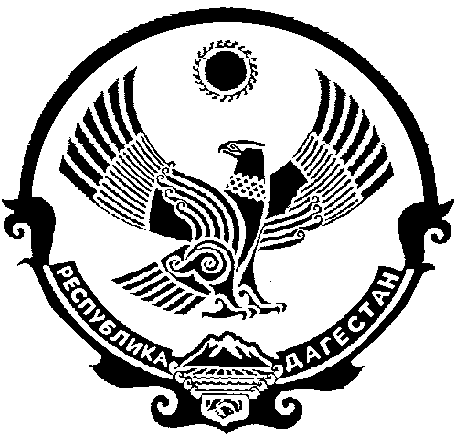 